F 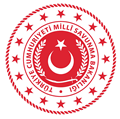 İÇİNDEKİLERADAYLARIN DİKKATİNE!!!1.	Başvuru, sınav ve sınav sonrası işlemlere ait kurallar bu kılavuzda açıklanmıştır. 2.	Alım süresince her türlü duyuru https://personeltemin.msb.gov.tr internet adresinden yapılacaktır.3.	Bu kılavuzda yer alan kurallar, kılavuzun yayım tarihinden sonra Milli Savunma Bakanlığı tarafından gerekli görüldüğünde değiştirilebilir. 4.	İnternet sitesinden yapılan duyurular tebligat niteliği taşımakta olup, adayların adreslerine ayrıca tebligat yapılmayacaktır.5.	Yapılacak seçim aşamalarında başarılı olarak yerleştirme/sınıflandırması yapılan ve askeri eğitimlere tefrik edilen adayların askeri eğitim başlangıç tarihi itibariyle devam etmekte olan doktora, yüksek lisans, kurs, eğitim, sınav vb. faaliyet/işlemleri nedeniyle yapacakları erteleme ve geç katılma taleplerinin eğitimin devamlılığı açısından kabul edilmeme durumuna karşılık, eğitimlere tefrik edilecek adayların söz konusu işlem/faaliyetlerini askeri eğitim öncesinde düzenlemesi faydalı olacaktır. 6.	Bu kılavuz, sadece içeriğinde belirtilen statü ve sınıflardaki personel temini faaliyetleri için geçerlidir.1.	MUVAZZAF SUBAYLIK HAKKINDA BİLGİ	a.	Bu başvuru kılavuzunun ilgili bölümlerinde; Millî Savunma Üniversitesi’nde (MSÜ) ilgili Kuvvet Komutanlıkları kadrolarına muvazzaf subay adayı olarak istihdam edilmek üzere kimlerin başvuru yapabilecekleri, başvuruların nasıl ve nereye yapılacağı, seçim aşamaları, değerlendirme esasları ile muvazzaf subaylığa ilişkin genel bilgiler yer almaktadır. Türk Silahlı Kuvvetlerinde ihtiyaç duyulan kontenjanlar doğrultusunda muvazzaf subay olarak yer almak istiyorsanız, bu kılavuzdaki bilgileri dikkatle okuyarak başvuruda bulunabilirsiniz.	b.	Muvazzaf Subay, 926 sayılı TSK Personel Kanunu kapsamında, en az dört yıl süreli fakülte veya yüksekokulları bitiren ve kılavuzun müteakip bölümlerinde açıklanan şartları sağlayan kadın veya erkeklerden istihdam edilen subaylardır.	c.	Muvazzaf subay aday adaylarından, tüm seçim aşamalarını geçmelerini müteakip, başarı sıralaması ve yapılacak tercihler esasına göre kontenjana girenler “Subay Temel Askerlik ve Subaylık Anlayışı Kazandırma (SUTASAK) Eğitimi”ne tabi tutulacaktır. Eğitimi başarıyla tamamlayanlar, “Teğmen” rütbesiyle istihdam edildikleri sınıfıyla ilgili kursa gönderileceklerdir. Söz konusu kursu başarı ile bitirenler yerleştirildikleri Kuvvet Komutanlığında uygun kadrolara atanarak göreve başlayacaklardır. 	ç.	Özlük ve Mali Haklar		(1)	Özlük Hakları:			(a)	Rütbe Bekleme Süreleri:				926 sayılı TSK Personel Kanunu’nda muvazzaf subaylar için belirlenen rütbe bekleme süreleri, dış kaynaktan muvazzaf subaylığa alınanlar için de uygulanır.			(b)	Atama ve Yer Değiştirme:				Dış kaynaktan muvazzaf subaylığa alınanların kıt'a, karargâh ve kurumlara atanmalarında TSK Subay ve Astsubay Atama Yönetmeliği hükümleri uygulanır. 			(c)	Sağlık:				Dış kaynaktan muvazzaf subaylığa alınanların ve bunların bakmakla yükümlü oldukları kimselerin sağlık işlemlerinde Türk Silahlı Kuvvetleri, Jandarma Genel Komutanlığı ve Sahil Güvenlik Komutanlığı Sağlık Yeteneği Yönetmeliği ve 211 sayılı TSK İç Hizmet Kanunu hükümleri uygulanır.			(ç)	İzin İşlemleri:Temin edilen muvazzaf subay adayları “Subay Temel Askerlik ve Subaylık Anlayışı/Nosyonu Kazandırma Eğitimi” süresince, TSK Sınıf Okulları Yönetmeliği hükümlerine tabidirler.				(II)	Subay Temel Askerlik ve Subaylık Anlayışı Kazandırma Eğitimi dışında; muvazzaf subaylığa alınanların izin işlemleri, 926 sayılı TSK Personel Kanunu ve 211 sayılı TSK İç Hizmet Kanunu ve Yönetmeliği ile TSK İzin Yönetmeliği hükümlerine göre yapılır.			(d)	Konuttan Faydalanma:				Kuvvet Komutanlığı tahsis yetkisindeki konutlardan MSY 319-2 (B) TSK Konut Yönergesi esaslarına uygun şekilde istifade ederler.		(2)	Malî Hakları:			(a) 926 sayılı TSK Personel Kanunu’nda emsali rütbe ve derecedeki muvazzaf subaylar hakkında uygulanan aylık, tazminat, yan ödeme ve diğer mali ve sosyal haklardan istifade ederler.			(b)	Sosyal Güvenlik Kurumu (SGK) ve Ordu Yardımlaşma Kurumu (OYAK) ile İlişkileri:				(I)	5510 sayılı Sosyal Sigortalar ve Genel Sağlık Sigortası Kanunu ile ilişkilendirilirler ve bu Kanun’un subaylara tanıdığı bütün haklardan aynen faydalanırlar. 				(II)	205 sayılı Ordu Yardımlaşma Kurumu Kanunu çerçevesinde OYAK Kurumunun daimi üyesidirler. 	d.	Diğer Hususlar:		(1)	Yabancı uyruklu kişilerle evlenenlerden; bu evlilikleri, 926 sayılı TSK Personel Kanunu ve 12 Mart 1997 gün ve 22931 sayılı Resmi Gazete’de yayımlanan yönetmelikte belirtilen esaslar dâhilinde Genelkurmay Başkanlığı tarafından uygun görülmeyenler ile çeşitli nedenlerle Türk vatandaşlığını kaybedenler veya Türk vatandaşlığından çıkartılanlar TSK’dan istifa etmiş sayılır.		(2)	211 sayılı TSK İç Hizmet Kanunu'nun 43'üncü maddesine göre; "Türk Silahlı Kuvvetleri mensupları siyasi faaliyette bulunamaz. Bundan ötürü Silahlı Kuvvetler mensuplarının siyasi parti veya derneklere girmeleri, bunların siyasi faaliyetleri ile münasebette bulunmaları her türlü siyasi gösteri, toplantı işlerine karışmaları ve bu maksatla nutuk ve beyanat vermeleri ve yazı yazmaları yasaktır." Ayrıca 6413 sayılı TSK Disiplin Kanunu’nun 20’nci maddesine göre; siyasi partilere girmek, ideolojik veya siyasi faaliyetlere karışmak, ideolojik veya siyasi amaçlarla disiplini bozucu tavır ve davranışlarda bulunmak Silahlı Kuvvetlerden ayırma cezasını gerektiren disiplinsizliklerdir. Bu nedenle başvuruda bulunacak adaylardan, yerleştirildikleri Kuvvet Komutanlığına kesin kayıt öncesinde varsa siyasi parti ve/veya dernek üyeliklerini sonlandırmaları talep edilecek, 		(3)	MY 114-1 C Silahlı Kuvvetler İstihbarata Karşı Koyma, Koruyucu Güvenlik ve İşbirliği Yönergesi 8'inci Bölüm 11'inci madde (ğ) bendinde; "TSK bünyesindeki personelden (subay, astsubay, uzman jandarma, uzman erbaş sivil memur ve işçi) çifte vatandaşlığa sahip olduğu tespit edilenlerin sıralı amirlerince vukuatlı nüfus kayıt örneği istenir. Söz konusu personel, yabancı ülke uyruğundan çıkması ve sadece T.C. vatandaşlığını seçmesi konusunda yazılı olarak ikaz edilerek, konu ile ilgili adlî ve idarî işlemleri tamamlaması için kendisine bir süre tanınır. Personelin gerekli işlemleri başlatıp başlatmadığı takip edilerek sonucu ilgili Kuvvet İsth.Bşk.lığına bildirilir. Yapılan ikazlara rağmen çifte vatandaşlık durumunu devam ettirmekte ısrar eden personel hakkında gerekli yasal işlem başlatılır." düzenlemesi mevcuttur. Herhangi bir nedenle, yerleştirildikleri Kuvvet Komutanlığına kesin kayıt öncesinde sahip olduğu yabancı ülke uyruğundan çıkmayan ve sadece T.C. vatandaşlığını seçmeyen adaylar, haklarında yukarıda ifade edilen Yönerge hükmünün uygulanmasını kabul etmiş sayılacaktır. 2.	BAŞVURU	a.	Muvazzaf Subaylığa Kimler Başvurabilir?		Türk Silahlı Kuvvetlerine Millî Savunma Üniversitesi’nde (MSÜ) ilgili Kuvvet Komutanlıkları kadrolarına muvazzaf subay olarak istihdam edilmek üzere, TABLO (1-3)’de gösterilen kaynak okullarına göre mevcut kanun, yönetmelik ve yönerge esasları kapsamında personel temin edilecektir. Bu başvuru kılavuzunda belirtilen genel ve özel şartları taşıyan kadın ve erkek adaylardan;		(1)	01 Ocak 2020 tarihi itibarı ile düzeltilmemiş nüfus kaydına göre;			(a)	Lisans düzeyinde mezunlar için 27 yaşından büyük olmayanlar (01 Ocak 1993 ve daha sonraki doğumlular), 			(b)	Lisansüstü eğitimini tamamlamış olanlar için 32 yaşından büyük olmayanlar      (01 Ocak 1988 ve daha sonraki doğumlular),		(2)	Yurt içinde en az dört yıl ve daha fazla süreli fakülte/yüksekokulların TABLO (1-3)’da gösterilen kaynak okul programlarından mezun olanlar (eş değer programlar dikkate alınmayacaktır),  		(3)	Lisansüstü eğitim zorunluluğu olan branşlarda TABLO (1-3)’de yer alan şartları taşıyanlar,		(4)	Öğrenimlerini yurt dışında tamamlayanlardan, mezun oldukları programın TABLO (1-3)’da gösterilen kaynak okul programları ile denkliği Yükseköğretim Kurulunca (YÖK) onaylanmış (belge ile) olanlar, (bu durumda olan adaylar, başvuru ekranından “Eğitim Bilgileri” başlığının altında bulunan ‘Eğitim Bilgisi Ekle’ butonuna tıklayarak açılan penceredeki bilgileri girecek, daha sonra ‘Ekle’ düğmesine tıklayarak girdiği bilgileri kaydedecek, müteakiben “Eğitim Bilgileri” alanında bulunan ‘Diploma/Denklik Bel. Yükle’ butonuna tıklayarak, önceden taratılmış denklik belgesini sisteme yükleyecektir, söz konusu belgeyi sisteme yüklemeyen adayların başvuruları kabul edilmeyecektir.)		(5)	 Tablo (1-3)’deki kontenjanlarına müracaat edecek adaylar için; geçerli (2016 – 2020 Başvuru döneminde sınav sonuçları açıklanmış olan) Akademik Personel ve Lisansüstü Eğitimi Giriş Sınav (ALES) puanı (en yüksek olan puan baz alınacaktır) en az 70 olanlar ve ilgili sütunlardaki şartları taşıyor olanlar,		(6) Tablo (1-3)’daki İngilizce ve Almanca Öğretmenliğine müracaat edecek Öğretmen Sınıfı Subay adayları için, ÖSYM tarafından yapılan son iki yıl içerisindeki (2019 - 2020 dahil) başvuru döneminde sınav sonuçları açıklanmış ve başvuru yaptıkları branş karşılığı olan Yabancı Dil Seviye Tespit Sınavından (YDS, e-YDS) en az 85 puan alanlar (25.02.2016 tarihli ÖSYM Yönetim Kurulu kararında belirtilen Yabancı Dil Sınavları Eşdeğerlik Tablosunda belirtilen ve başvuru yaptıkları branş karşılığı olan yabancı dil sınavlarından notu olan adaylar için YDS 85 notuna denk yabancı dil sınav notu kabul edilecektir), Adayların YDS sınavı haricindeki sınav notu belgesini sınav bilgileri sınav bilgisi ekle alanından sisteme yüklemeleri gerekmektedir. Belgelerini sisteme yüklemeyen adayların başvuruları kabul edilmeyecektir.		(7) Tablo (1-3)’deki Beden Eğitimi öğretmenliğine müracaat edecek Öğretmen Sınıfı Subay adayları için, (2016 – 2020 Başvuru döneminde sınav sonuçları açıklanmış olan) Akademik Personel ve Lisansüstü Eğitimi Giriş Sınavından (ALES) en az 70 puan alanlar (en yüksek olan puan baz alınacaktır) ve ilave olarak Tablo (1-3)’de belirtilen şartlar başlığı altındaki belgelerini bonservis bilgileri alanından taratılmış olarak sisteme yükleyecektir. Söz konusu belgeyi sisteme yüklemeyen adayların başvuruları kabul edilmeyecektir. 		(13)	Kanuni sebeplerle (öğrenim, tecil vb.) henüz askerlik yükümlülüğünü yerine getirmemiş olanlar,		(14)	Askerlik hizmeti devam etmekte olan yedek subay, yedek astsubay, erbaş ve erler,		(15)	Askerlik hizmetinden terhis olanlar (Hakkında “yedek subay olamaz”, “yedek astsubay olamaz” kararı olanlar başvuramazlar.),		(16)	Herhangi bir kurum veya kuruluşa karşı mecburi hizmet sorumluluğu olmayan ve kazandığı mesleki sıfatı nedeni ile ileride sınıf değişikliği isteminde bulunmayacağını taahhüt edenler, başvurabilecektir.	b.	Adaylarda Aranacak Nitelikler Nelerdir?		(1)	Genel Başvuru Şartları:			(a)	Muvazzaf subay adayları için 926 sayılı TSK Personel Kanunu 14’üncü ve 14/A maddesi ile Fakülte ve Yüksek Okullar Askerî Öğrenci Komutanlıkları ve Öğrencileri ile Fakülte ve Yüksek Okullardan Yetişen Subaylara ait Yönetmelik 25/a ve 25/b maddelerinde düzenlenmiş olan,				(I)	Türkiye Cumhuriyeti vatandaşı olmak,				(II)	Taksirli suçlar hariç olmak üzere; affa veya zamanaşımına uğramış yahut para cezasına çevrilmiş veya ertelenmiş, hükümlülüklerine ilişkin kayıtları adlî sicilden çıkartılmış olsa bile, bir cürümden hükümlü bulunmamak veya soruşturma altında olmamak,(III)	 Sivil ve askerî okullardan herhangi bir nedenle çıkarılmış olmamak,				(IV)	 Her ne sebeple olursa olsun Türk Silahlı Kuvvetlerinden çıkarılmamış olmak,				(V)	Yapılacak Güvenlik Soruşturması ve Arşiv Araştırması sonucu olumlu olmak,				(VI)	 Herhangi bir kadın/erkek ile nikâhsız olarak birlikte yaşamamak,				(VII) Hakkında Yedek Subay/Astsubay olamaz kararı bulunmamak.			(b)	Terör örgütleriyle eylem birliği içerisinde olmamış, bu örgütlere yardım etmemiş, kamu imkân ve kaynaklarını bu örgütleri desteklemeye yönelik kullanmamış ya da kullandırmamış, bu örgütlerin propagandasını yapmamış olmak.			(c)	Milli güvenliğe tehdit oluşturduğu tespit edilen yapı, oluşum veya gruplara ya da terör örgütlerine üyeliği, irtibatı veya iltisakı bulunmamak.			(ç)	926 sayılı TSK Personel Kanunu ile Fakülte ve Yüksek Okullar Askerî Öğrenci Komutanlıkları ve Öğrencileri ile Fakülte ve Yüksek Okullardan Yetişen Subaylara ait Yönetmelik’teki diğer şartlara sahip olmak.		(2)	Sağlık ile İlgili Şartlar: 
			(a)	Sınav aşamalarında başarılı olan tüm adaylar, 11 Kasım 2016 tarihli ve 29885 sayılı Resmi Gazete’de yayımlanan “Türk Silahlı Kuvvetleri, Jandarma Genel Komutanlığı ve Sahil Güvenlik Komutanlığı Sağlık Yeteneği Yönetmeliği’nde” belirtilen, Sağlık Bakanlığınca belirlenmiş olan Engelli Sağlık Kurulu Raporu Vermeye Yetkili Sağlık Kuruluşlarına sevk edilecektir. Bu kapsamda adaylar Yardımcı Sınıflar için; “EK-D Personel Adaylarının Hastalıklara Göre Değerlendirme Çizelgesi (2) No’lu Değerlendirme Sütununa Göre Muvazzaf Subay Olur”, kararlı sağlık kurulu raporu talep edilecektir.			(b)	Sağlık kurulu raporu için başvuran adaylar; sevk edildikleri hastanede bulunan sağlık bilgi sonuçlarının sınav merkezince görülebileceğini kabul etmiş sayılacak, istenen sağlık kurulu raporunu alamayan adaylar seçim aşamalarından elenecektir. Bu kapsamda;				(I)	En son adayın hastaneye sevk tarihinden itibaren sağlık raporu işlemleri en geç 30 gün içinde (adayın sağlık raporuna itiraz ederek hakem hastaneye gitmesi üzerine geçen süreler dahil) tamamlanacak, bu tarihten sonra MSB Per.Tem.D.Bşk.lığına gönderilen sağlık raporlarına işlem yapılmayacak ve raporu ulaşmayan, geç ulaşan, hatalı rapor düzenlenen adayların adaylıkları sonlandırılacaktır. Belirtilen aksaklıkların takibi ve sorunun ilgili hastaneye başvurarak giderilmesi adayın kendi sorumluluğundadır.				(II)	Hastaneler tarafından düzenlenen “Ön Bildirim Belgesi/Raporu” ve “Sağlık Kurulu Kararı Bildirim Belgesi” geçerli kabul edilmeyecek,				(III)	Hastaneler tarafından sağlık kurulu raporlarının uygun/hatasız şekilde düzenlenmemesinden, MSB Personel Temin Dairesi Başkanlığına zamanında ulaştırılmamasından ve posta kanalıyla gönderimlerde yaşanacak gecikmelerden Millî Savunma Bakanlığı sorumlu olmayacaktır.		(3)	Özel Şartlar:
			(a)	11 Kasım 2016 tarihli ve 29885 sayılı “Türk Silahlı Kuvvetleri, Jandarma Genel Komutanlığı ve Sahil Güvenlik Komutanlığı Sağlık Yeteneği Yönetmeliğinde” ve Bakanlıkça belirlenen boy ve kilo sınırlarında olmak, (boy ve kilo oranlarını gösteren nomogram TABLO-4’dedir.)			(b)	TABLO-5’te belirtilen branşlarda fiziki yeterlilik testi ile mülakatta başarılı olmak,			(c)	Daha önce Türk Silahlı Kuvvetlerinde subay, astsubay, askeri öğrenci, uzman erbaş ve sözleşmeli er olarak görevliyken ilişiği kesilmemiş veya çıkarılmamış olmak,			(ç)	Halihazırda veya daha önce subay, astsubay, askeri öğrenci, uzman erbaş veya sözleşmeli er eğitiminde olan adaylardan nasbedilmemiş, sözleşme yapmamış veya yemin etmemiş olmak,				(d)	Askerlik hizmetini 7179 sayılı Askeralma Kanunu kapsamında yedek subay ve yedek astsubay olarak yapmakta olanlar için görevli bulunduğu birlik ve kurumlardaki üç sicil amirinden, örneği TABLO-6’da bulunan “Muvazzaf Subay Olur” nitelik belgesini almış olmak,			(f)	Askerlik hizmetini 7179 sayılı Askeralma Kanunu kapsamında erbaş ve er olarak yapmakta olanlar için görevli bulunduğu birlik ve kurumlardaki üç sicil amirinden, örneği TABLO-7’de bulunan “Muvazzaf Subay Olur” nitelik belgesini almış olmak,			(g)	Silahlı Kuvvetlerde Devlet memuru ve işçi olarak görev yaparken başvuran adaylar için üç sicil amirinden TABLO-8’de bulunan “uygun onaylı” nitelik belgesi almak,c.	Başvuru Nasıl ve Ne Zaman Yapılır? 		(1)	Adaylar ön başvurularını 10 Kasım 2020 (saat 23.59’a kadar) tarihine kadar, https://personeltemin.msb.gov.tr internet adresinden e-devlet şifresi ile giriş yaparak çevrimiçi (online) olarak yapacaklardır. Şahsen, posta kanalı ile, dilekçe ile veya diğer şekillerde yapılacak başvurular kabul edilmeyecektir.		(2) 	Adaylar https://personeltemin.msb.gov.tr sitesine girdikten sonra E-devlet şifresi ile başvuru ekranını açacaktır. Ardından başvuru sihirbazı ile ilerleyerek tüm adımları tamamladıktan sonra Tercih Yap ekranına yönlendirilecek buradan ilgili Alımı tıklayarak tercih yapacaktır. Tercih işlemini tamamladıktan sonra “Tercihlerimi Göster” butonuna tıklayarak tercihlerini kontrol edecektir. Tercihlerim sayfasında yer alan tercihler adayın kayıtlı tercihleri olup ayrıca bir kaydetme işlemi yapılmayacaktır. Adayların TC Kimlik Numaraları Aday Numarası olarak kullanılacaktır. Başvurunun tamamlanmasını müteakip bütün işlemlerde TC Kimlik Numarası kullanılacaktır.		(3)	Adaylar bilgilerini ve tercihlerini müracaat tarihinin bitimine kadar sistem üzerinden güncelleyebilecek, son müracaat tarihinden sonra tercih ve başvuru güncellemesi yapılmayacak, müracaat tarihinin sona ermesinden sonra oluşabilecek iletişim ve adres değişiklikleri için MSB Personel Temin Dairesi Başkanlığına yazılı dilekçe ile başvurulacaktır. 		(4)	Adaylar	mezun oldukları kaynak okul programına uygun Kuvvet ve sınıf/branşı sıralı (öncelikli) olarak tercih edecek,		(5)	Aday mezun olduğu kaynak okul programına uygun olmayan tercih yapamayacak olup, adayın tercih sayısı hakkı bitirdiği kaynak okul programına uygun tercih edebildiği sınıf/branş sayısı kadar olacaktır.		(6)	Ön başvurusu kabul edilen adaylara MEBS Okulu ve Eğitim Merkezi Komutanlığında (Mamak/Ankara) uygulanacak fiziki yeterlilik testi ve mülakat tarihleri https://personeltemin.msb.gov.tr  internet adresinde tebliğ niteliğinde yayımlanacaktır. Adaylara posta ile tebligat yapılmayacaktır.		(7)	Asıl başvurular; ön başvurusu kabul edilen adayların evrak kontrol aşamasına gelmeleri ile yapılmış sayılacaktır.	ç.	Başvurunuz Hangi Durumlarda Geçersiz Sayılır?		(1) Yanlış beyanda bulunanlar ile yukarıda sahip olunması gereken nitelikleri taşımadığı tespit edilenlerin (başarılı olup kursa katılsalar dahi) işlemleri durdurulacak ve iptal edilecektir.		(2)	Başvuru şartlarında belirtilen koşulların tamamına uygun olmayan adayların başvurusu kabul edilmeyecek, tespit edilemeyen hususlar evrak kontrol aşamasında kontrol edilecektir. 		(3)	Başvuru Ekranında doldurulması gereken bütün bölümleri tam ve doğru olarak doldurmayanların ön başvurusu kabul edilmeyecektir.	d.	Halen Silah Altındaki Adaylar İçin Birlik Komutanlıkları Tarafından Yapılacak İşlemler Nelerdir? (Halen askerlik yapanlar, devlet memuru ve işçiler için)		(1)	Başvurusu kabul edilen halen silahaltındaki adayların askerlik hizmetine başlamadan önce bakaya veya yoklama kaçağı olarak aranıp aranmadığı veya adli para cezasına çevrilse dahi bu suçlardan ceza alıp almadığı, er/erbaş olarak askerlik hizmetini yapan aday hakkında “yedek subay/astsubay olamaz” kararının bulunup bulunmadığı adayın sevk evrakından kontrol edilecek ve nitelik belgesinin (TABLO–6, TABLO–7 ve TABLO-8) ilgili bölümüne yazılacaktır.		(2)	TSK’da istihdam edilenler ile yedek subay/astsubay olarak askerlik hizmetini yapanların bu görevlerinde aldıkları sicilin, sicil tam notunun % 85 veya daha üstünde olup olmadığı kontrol edilecek ve nitelik belgesinin ilgili bölümüne yazılacaktır.		(3)	Nitelik belgeleri kapalı ve mühürlü zarf içerisinde adaylara teslim edilecek, adaylar evrak kontrol aşamasına gelirken bu belgeyi mutlaka getireceklerdir. Sınav tarihleri dağıtım iznine rastlayan adayların nitelik belgesi acemi eğitimi gördükleri Birlik Komutanlığınca düzenlenecektir.		(4)	Askerlik hizmeti devam eden adaylara T.C. kimlik kartları verilecek, adayların T.C. kimlik kartları ve askerî kimlik belgeleri ile seçim aşaması sınavlarına katılmaları sağlanacaktır.NOT: Birlik K.lıklarınca; hakkında “subay olmaya layıktır” nitelik belgesi düzenlenmeyenler ve/veya sicil ortalaması “sicil tam notunun % 85’in altında olanlara”, başvuru şartlarını taşımadıkları tebliğ edilecek ve bu adaylar sınavlara gönderilmeyecektir.3.	ADAYLARIN TABİ TUTULACAKLARI SEÇİM AŞAMALARI NELERDİR?	a.	Seçim Aşaması Faaliyetleri Nelerdir?		(1) Evrak Kontrol (asıl başvuru), Fiziki Değerlendirme,		(4)	Kişilik Değerlendirme Testi,		(5)	Fiziki Yeterlilik Testi (Spor),		(6)	Mülakat Sınavı, 		(7)	Sağlık Kurulu Raporu İşlemleri,  		(8)	Güvenlik Soruşturması ve Arşiv Araştırması.	b.	Seçim Aşaması Faaliyetlerine Kimler Çağrılacaktır?		(1)	Adayların ALES puanlarına ve bu kılavuzda belirtilen diğer esaslara göre sınavlara çağrılması Birinci Seçim Aşamasıdır.  		(2)	Ön inceleme sonucunda başvurusu kabul edilen adaylar arasından ikinci seçim aşaması faaliyetlerine çağrılacaklar; aday tercihleri, ALES puanları, kontenjanlar ve ihtiyaç duyulan aday sayısı dikkate alınarak belirlenecektir. Sınıf kontenjanları göz önünde bulundurularak söz konusu kontenjanın en fazla 10 katı aday sınavlara çağrılacaktır. En düşük puanlı adayın puanı “Baraj Puanı” olacaktır. Son sırada bulunan aday ile aynı puana sahip diğer adaylara da çağrı yapılacaktır. Adayların, çağrı kontenjanına giremedikleri tercihleri sonlandırılacaktır. Başvurusu kabul edilenlere, seçim aşamaları tarihleri https://personeltemin.msb.gov.tr internet adresinde yayımlanacaktır. Seçim aşamalarında ulaşım ve kalacak yer ihtiyacının karşılanması sorumluluğu adayların kendisine aittir.	c.	Seçim Aşaması Faaliyetleri Nerede İcra Edilecektir?		Başvuruları kabul edilen adayların, seçim aşaması faaliyetleri Ankara’da icra edilecektir.	ç.	Seçim Aşaması Faaliyetleri ile İlgili Açıklamalar:		(1) Adaylar ilan edilen tarih ve saatte, sınav merkezinde hazır bulunacak, herhangi bir nedenle seçim aşaması faaliyetlerine katılmayanlara ilave hak tanınmayacaktır. 		(2)	Başvurusu kabul edilen adayların seçim faaliyetleri (Evrak Kontrol, Fiziki Değerlendirme, Kişilik Değerlendirme Testi, FYT ve Mülakat Sınavı) duyurulacak tarihler arasında MEBS Okulu ve Eğitim Merkezi Komutanlığında (Mamak/Ankara) icra edilecektir. MSB tarafından ihtiyaç duyulması halinde seçim aşamalarına ilişkin faaliyet takviminde değişiklik yapılabilecektir. Değişiklik olması durumunda https://personeltemin.msb.gov.tr internet adresinden duyurulacaktır.		(3)  Kişilik Değerlendirme Testi hariç olmak üzere, adaylar sıradaki seçim aşamasında başarılı olmak veya kabul edilmek şartıyla bir sonraki seçim aşamasına katılabilir. Sıradaki seçim aşamasında başarılı olamayan veya kabul edilmeyen adaylar bir sonraki seçim aşamasına katılamaz ve adaylığı sonlandırılır. Herhangi bir seçim aşamasının nihai kararı/sonucunda başarılı olamayan veya kabul edilmeyen adaya ilave hak verilmez.    	d.	Seçim aşamasında adayların tabi olacakları aşamalar ve sınavlar:		(1)	Evrak Kontrol Faaliyeti (MEBS Okl.ve Eğt.Mrk.K.lığı) :			Adayların evrak kontrol aşaması için getirecekleri belgeler, Evrak kontrol Komisyonunca teslim alınacak ve başvuru şartlarını taşıyıp taşımadıkları ilgili mevzuat ve bu kılavuz esaslarına göre kontrol edilecektir. Kontrol sonucunda eksik belgesi olan ve başvuru şartlarını taşımayan adaylar sınavın müteakip aşamalarına alınmayacaktır. Eksik evrağını aynı gün saat 14.00’a kadar tamamlayan adaylar seçim aşamalarına devam edebilecektir. 		(2)	Fiziki Değerlendirme (MEBS Okl.ve Eğt.Mrk.K.lığı):			Evrak kontrol aşamasında kabul edilen adaylar aynı gün Fiziki Değerlendirmeye tabi tutulacak, adayların TABLO-4’de yer alan boy ve kilo sınırları içerisinde olup olmadıkları ölçülecektir. Ölçümler mutlaka ayakkabısız yapılacaktır. TABLO-4’de yer alan boy uzunluğu ile boy uzunluğuna uygun vücut ağırlığına sahip olmayan adaylar kabul edilmeyecektir. Bu aşamada kabul edilmeyen adayın sınav merkezinden ayrılmadan ve aynı gün içerisinde olmak şartıyla itirazı kabul edilecektir. İtiraz durumunda, farklı ölçüm cihazları ile tekrar yapılacak ölçüm ve değerlendirme sonucuna ikinci bir itiraz hakkı yoktur.		(3)	Kişilik Değerlendirme Testi (MEBS Okl.ve Eğt.Mrk.K.lığı): 			Evrak kontrol ve fiziki değerlendirme aşamasında kabul edilen adaylara uygulanacaktır. Kişilik değerlendirme testi, hiçbir başarı notuna etkide bulunmayacak olup, Mülakat Sınavına kanaat oluşturma maksatlıdır.		(4)	Fiziki Yeterlilik Testi (FYT) (MEBS Okl.ve Eğt.Mrk.K.lığı):			(a)	Evrak kontrol ve fiziki değerlendirme aşamalarından geçen adaylar mekik, şınav ve koşu (400 veya 1500 m.) branşlarında değerlendirilecektir. Değerlendirmeye esas FYT standartları TABLO-5’dedir. 			(b)	Adaylar her branştan en az bir puan almak zorundadır. Bir branştan istenen puanı alamayan aday bir sonraki branşa giremeyecek; istediği takdirde başarısız olduğu branş veya branşlardan itiraz sınavına girebilecektir. İtiraz sınavından da yeterli puanı alamaz ise adayın işlemleri sonlandırılacaktır. FYT sonuçları adaylara sözlü olarak bildirilecektir. Aday başarısız olduğu her branş için itiraz hakkına sahiptir. İtiraz etmek isteyenler, taleplerini aynı gün içerisinde, seçim aşamalarının icra edildiği bölgeyi terk etmeden sonuç tebliğ komisyonuna iletecektir. İtiraz eden aday ilgili branştan tekrar teste tabi tutulmak üzere ilgili istasyona gönderilecektir. İtiraz sonucu sözlü olarak bildirilecektir. Komisyonun değerlendirmesi nihai karar olup, ikinci bir itiraz hakkı söz konusu değildir.			(ç) Fiziki Yeterlilik Testine katılabilmek için adayların tek hekimden (aile/kurum/resmi veya özel hastane hekimi vb.) “Durum bildirir tek hekim sağlık raporu” almaları gerekmektedir. Adaylar bu rapor ile sınava katılacaktır. Ayrıca FYT’ye katılacak adaylardan, “FYT’de belirtilen tüm spor ve fiziksel faaliyetleri yapmama engel herhangi bir sağlık problemim ve Kurul Üyelerine bildireceğim hastalığım ve rahatsızlığım bulunmamaktadır ve bu FYT sırasında ortaya çıkabilecek her türlü sağlık problemimde sorumluluk tarafıma aittir.” ibaresi bulunan “Muvafakat Yazısı” (Örneği TABLO-9’dadır.) alınacaktır. Testlerin yapılacağı günde sağlık durumu itibariyle testlere katılamayacak durumda olan (ameliyatlı, kırık, burkulma vb.) ve tek hekimden alınmış sağlık raporunu getirmeyen adaylar sınavlara kabul edilmeyecek ve haklarını kaybetmiş sayılacaktır.				(d) Adayların FYT notu, sınava girdiği branşlardan elde edilen puanların toplamının sınava girdiği branş sayısına bölünmesiyle elde edilir			(e) Adayların FYT için yanlarında spor malzemeleri (eşofman, spor şortu, spor ayakkabısı, spor çorabı, mayo, havlu, bone vs.) getirmeleri gerekmektedir. 		(6)	Mülakat Sınavı (MEBS Okl.ve Eğt.Mrk.K.lığı):			(a)	Fiziki Yeterlilik Testinde başarılı olan adaylar Mülakat (Sözlü) Sınavına katılacaktır.			(b)	Mülakat sınavı adayların test ve sınavlar ile tespit edilemeyen bireysel özelliklerini tanımak amacıyla, yüz yüze görüşme yöntemi kullanılarak gerçekleştirilen seçim aşamasıdır. 			(c)	Mülakat komisyonu tarafından, görüşme yoluyla adayın; gelişime açıklığı, genel kültürü, söylenenleri doğru anlama, konuşma ve ifade etme becerisi, düşünceleri arasındaki tutarlılığı, ikna gücü, çok yönlü düşünme yeteneği, kendine güveni, heyecan durumu, davranışlarındaki denge, mesleğe yönelik istekliliği, psikolojik yapısı, Türkçe’yi kusursuz konuşması, dilinde kekemelik, pelteklik ve tutukluk olmaması vb. hususlar değerlendirilmektedir.			(ç)	Mülakat Komisyonu, adayları birbirlerinden bağımsız olarak ve 100 tam puan üzerinden değerlendirecektir. Mülakat sınavında 70 ve üstü alan adaylar başarılı kabul edilecektir. Belirlenen baraj puanının altında puan alan adaylar müteakip sürece devam ettirilmeyecektir. Mülakat komisyonu kararları kesin olup, idari itiraz hakkı bulunmamaktadır.(7)	Sağlık Muayenesi:			(a)	Mülakat Sınavlarında başarılı olan adaylar, 11 Kasım 2016 tarihli ve 29885 sayılı Resmi Gazete’de yayımlanan “Türk Silahlı Kuvvetleri, Jandarma Genel Komutanlığı ve Sahil Güvenlik Komutanlığı Sağlık Yeteneği Yönetmeliğinde” belirtilen, Sağlık Bakanlığınca belirlenmiş olan Engelli Sağlık Kurulu Raporu Vermeye Yetkili Sağlık Kuruluşlarından yaptıkları Kuvvet ve sınıf tercihlerine istinaden “EK-D Personel Adaylarının Hastalıklara Göre Değerlendirme Çizelgesi (2) No’lu Değerlendirme Sütununa Göre Muvazzaf Subay Olur” (Yardımcı Sınıf İçin Düzenlenen) kararlı sağlık raporunu almak amacıyla yetkili sağlık kuruluşlarına sevk edilecektir. 			(b)	 Sağlık kuruluşu tarafından düzenlenen ön bildirim raporunuzun karar hanesinde belirtilen ifadeleri ve bilgilerinizi kontrol etmeniz oldukça önem arz etmektedir. Hatalı veya uygun olmayan karara haiz sağlık raporu olan adaylar sağlık raporlarını ilgili hastanelere müracaat ederek düzelttirmekten sorumludurlar. Sağlık işlemleriniz için sağlık kuruluşları tarafından herhangi bir ücret veya katkı payı alınmayacaktır.		(c)	Tercih ettiğiniz Sağlık Bakanlığınca belirlenmiş olan Türk Silahlı Kuvvetleri, Jandarma Genel Komutanlığı ve Sahil Güvenlik Komutanlığı sağlık kurulu raporu vermeye yetkili sağlık kuruluşlarına adınıza düzenlenmiş olan hastane sevk belgesi ve TC Kimlik Kartı fotokopiniz ile birlikte, Ankara ili içi sevklerde en geç 3 iş günü, Ankara dışındaki illere sevklerde en geç 5 iş günü içinde başvurmanız gerekmektedir. Hafta sonu tatili ve resmî tatil günleri iş günü olarak kabul edilmemektedir. 		(ç)	Hastane sevk belgelerinin geçerlilik süresi içerisinde hastaneye başvuru yapmayan ve sevk belgesini herhangi bir aşamada kaybeden, yırtan, kullanılamaz hale getiren adaylara yeni bir sevk belgesi verilmeyecektir. Herhangi bir kanuni mazeretini emniyet teşkilatından, jandarmadan veya mahalle muhtarından alacakları tutanakla belgelendirenlere bir defaya mahsus olmak üzere MSB Per.Tem.D.Bşk.lığı tarafından hastane sevk belgesi verilebilecektir. Aday aldığı tutanak ile MSB Per.Tem.D.Bşk.lığına tekrar şahsen başvurarak sevk yazısını yenileyebilecektir.			(d)	Hastaneler tarafından düzenlenen “Ön Bildirim Belgesi/Raporu” ve “Sağlık Kurulu Kararı Bildirim Belgesi” kabul edilmeyecektir. Hastaneler tarafından geçerli sağlık kurulu raporlarının sevk belgesinde talep edilen şekilde düzenlenmemesinden, MSB Personel Temin Dairesi Başkanlığına en geç 30 gün içerisinde (adayın sağlık raporuna itiraz ederek hakem hastaneye gitmesi üzerine geçen süreler dahil) ulaştırılmamasından ve postada yaşanacak gecikmelerden Millî Savunma Bakanlığı sorumlu değildir. Sağlık kurulu raporları hastane tarafından MSB’ye gönderilecektir. Sağlık kurulu raporu için gerekli tüm poliklinik muayenelerinin yaptırılması hususunda sorumluluk adaya aittir. Eksik poliklinik muayenesi olduğu tespit edilen adayların sağlık raporları, kurul kararı olsa dahi kabul edilmeyecektir. Sağlık kurulu raporu için sağlık muayeneleri tamamlanmadan hastanenin terk edilmesi durumunda adayın sağlık kurulu raporunun olmadığı kabul edilecektir.  		(e) Yetkili sağlık kurulu tarafından verilen raporlara tebliğ tarihinden itibaren üç iş günü içinde itiraz edilebilecektir. Aday tarafından itiraz edildiği takdirde; itiraz dilekçesi o yerin İl Sağlık Müdürlüğünce ilk raporun tasdikli bir örneği ile birlikte en yakın Engelli Sağlık Kurulu Raporu Vermeye Yetkili Sağlık Kuruluşlarına sevk edilecektir. Birinci ve ikinci rapor kararları aynı olursa karar kesinlik kazanacaktır. Çelişki halinde hasta İl Sağlık Müdürlüğünün belirleyeceği bir hakem hastaneye gönderilecektir. Bu hastanenin sağlık kurulunca verilen karar kesin olacaktır. İtiraz işlemleri 10/9/1982 tarihli ve 8/5319 sayılı Bakanlar Kurulu Kararı ile yürürlüğe konulan Yataklı Tedavi Kurumları İşletme Yönetmeliği ve Sağlık Bakanlığı Sağlık Raporlarına İlişkin Usul ve Esaslarda belirtilen hükümlere göre yürütülecektir.				(f) Sağlık durumu ve sağlık raporuyla ilgili herhangi bir tereddüt oluşması durumunda, yerleştirilmiş olsa dahi idare tarafından gerekli görülmesi halinde aday yeni bir sağlık kurulu raporu düzenlenmesi maksadıyla tekrar hastaneye sevk edilebilecektir. Tekrar sevk edilme durumunda önceki sağlık kurulu raporu işleme alınmayacak, işlemler yeni sağlık kurulu raporuna göre yürütülecektir.		(8)	Güvenlik Soruşturması ve Arşiv Araştırması:			(a)	Mülakat sınavında başarılı olan adaylar, seçim aşamaları bölgesini terk etmeden yanında getirdikleri bir adet güvenlik soruşturması ve arşiv araştırmasına esas formunu (TABLO-10’dedir) elden görevli personele teslim edeceklerdir.			(b)	Seçim aşamalarını başarı ile tamamlayan adaylar hakkında ilgili kamu kurum ve kuruluşları aracığı ile arşiv araştırması ve resmi güvenlik soruşturması yapılacaktır. 			(c)	Güvenlik Soruşturması ve Arşiv Araştırması sonucunda şüpheli ya da sakıncalı halleri bulunan adaylar kabul edilmeyecektir. 			(ç)	Adaylar kabul edilmiş, öğrenime başlamış olsalar dahi Güvenlik Soruşturması ve Arşiv Araştırması sonucunda şüpheli ya da sakıncalı halleri bulunanların ilişiği kesilir.			(d)	Güvenlik Soruşturması ve Arşiv Araştırması için adayların Adrese Dayalı Nüfus Kayıt Sisteminde kayıtlı adres bilgileri kullanılacaktır. Bu nedenle; halen ikamet edilen güncel adres bilgileri, il/ilçe nüfus müdürlüklerince kullanılan Adrese Dayalı Nüfus Kayıt Sisteminde kayıtlı olmalıdır.	e.	Seçim Aşaması Sınavlarına Gelirken Yanınızda Neler Getireceksiniz?		(1)	Sınav Çağrı Belgesi			Aday, İnternetten alınan 2’nci Seçim Aşaması Sınav çağrı belgesini (barkotlu) yanında getirecektir.		(2)	Nüfus cüzdanı  / TC Kimlik Kartı  / TC Pasaport ,Aday kendisine ait Nüfus Cüzdanı/TC Kimlik Kartı/ TC Pasaportunu beraberinde getirecektir. Nüfus Cüzdanı/Türkiye Cumhuriyeti Kimlik Kartı’nın veya Türkiye Cumhuriyeti Pasaport’unun aslı seçim aşamalarında adayın üzerinde bulunacaktır. 		(3)	Askerî kimlik,Hâlen askerlik yapan/askerde olan aday, kendisine ait askerî kimlik kartını beraberinde getirecektir. Askeri kimlik kartının aslı seçim aşamalarında adayın üzerinde bulunacaktır.		(4)	Lisans/Yüksek Lisans diploması/mezuniyet belgesi, 			Aday, mezun olduğu en az dört yıl süreli fakülte/yüksekokula, yüksek lisansa ait diploma veya mezuniyet belgesinin aslını ve bir adet fotokopisini (e-devletten alınan belge) (fakülte/yüksekokulun yetkili makamlarınca onaylı örneği de kabul edilir) yanında getirecektir.		(5)	Denklik belgesi,			Öğrenimlerini yurt dışında bitirenler için Yükseköğretim Kurulu (YÖK) tarafından onaylanmış denklik belgesinin aslı (adayın yanında olacaktır) ve bir adet fotokopisi getirilecektir.		(6)	Terhis Belgesi (Askerlik hizmetini bitirenler için),			Terhis belgesinin aslı ve bir adet fotokopisi veya Askerlik Şubelerinden onaylı sureti getirilecektir. (onaysız fotokopi kabul edilmez.). 		(7)	Askerlik Durum Belgesi,			Askerlik hizmetini yapmayan erkek adaylar için, son bir ay içerisinde alınmış askerlik durum belgesinin aslı (adayın yanında olacaktır) ve bir adet fotokopisi getirilecektir.		(8)	Şehit/gazi kendisi, anne, baba, eş ve çocuklarına ait ilgili kurumdan (Kuvvet K.lıkları/ J.Gn.K.lığı, Sahil Güvenlik K.lığı/ SGK/ Aile, Çalışma ve Sosyal Hizmetler Bakanlığından) alınmış onaylı belgenin aslı (adayın yanında olacaktır) ve bir adet fotokopisi getirilecektir.		(9)	Adli sicil kaydı (e-devletten alınan adli sicil kaydı olmadığına dair belge),			Ayrıca, ADLİ SİCİL KAYDI olan adaylar konu ile ilgili adli evraklarının aslını ve bir adet fotokopisini (mahkeme kararı, iddianame ve sonuçlandıysa kesinleşme şerhi) yanında getireceklerdir.		(10)	Nitelik Belgesi (TABLO 6-7 ve 8),(a)	Halen silahaltında olan 7179 Sayılı Askeralma Kanunu kapsamındaki yedek subaylar/astsubaylar, erler ve erbaşlar görev yaptıkları/atandıkları birlik komutanlıklarınca tazim edilmiş olan ve bu kılavuzda belirtilen nitelik belgelerini yanlarında getireceklerdir.			(b)	Nitelik belgesi kontrol formuna uygun doldurulacak ve kapalı, mühürlü zarf içerisinde olacaktır. Açık olarak getirilen nitelik belgeleri kabul edilmeyecektir. İkinci seçim aşaması sınav tarihleri, dağıtım iznine denk gelen adaylar ile halen eğitim birliğinde olan adaylar, nitelik belgelerini eğitim birliğinden alacaklardır. 		(11)	Yabancı Dil Puanı Belgesi,			Başvuru yapan adaylar için YDS/E-YDS harici muadil puanı olanların YÖK’ce eşdeğerliği kabul edilen sınav puanını gösteren belge.		(12) İlgisine göre milli sporcu, asgari 3 yıl ilgili branşa ait kulüp lisanslı sporcu veya tablonun ilgili satırında belirtilen seviyede antrenörlük belgesi,		(13)	 Adayların seçim aşamalarına gelirken e-devlet şifreleri mevcut olacaktır. 		(14)	 Fiziki Yeterlilik Testine katılmak üzere Durum Bildirir Tek Hekim Sağlık Raporu ve örneği TABLO-9’da bulunan “Muvafakatname” belgesi getirilecektir.		(15)	 Bir adet güvenlik soruşturması ve arşiv araştırmasına esas form,			Güvenlik Soruşturması Formu TABLO-10’dadır. (Bilgisayar ortamında doldurularak çıktısı alınacak ve adaylar tarafından yanlarında getirilecek ancak dosyalarına takılmayacaktır.)		(16) Evrak kontrol aşamasında adaylara ait belgeler, kontrolü müteakip adaya iade edilecek, tüm seçim aşamalarında adayın yanında bulunacaktır. Adaylar diploma, sertifika vb. belgelerinin asıllarını da yanlarında getireceklerdir.		(17) Adaylar fiziki yeterlilik testi ile mülakata gelirken getirecekleri belgelerin fotokopilerini yukarıda belirtilen sıra ile [(1) maddesi üstte olacak şekilde] şeffaf kapaklı mavi dosyaya takılı olarak getireceklerdir. Belgeler şeffaf poşetlere (Naylon föye) konulmayacaktır.		(18) İstenen belgeleri getirmeyen adaylar, belge eksikliğinden dolayı sınava alınmayacak ve işlemleri iptal edilecektir.	f.	Aday Başarı Sıralarının Belirlenmesi ve Sınıflandırma Nasıl Yapılacaktır? 		(1)	Değerlendirme:			(a)	Tablo (1-3)’deki kontenjanlara başvuran adaylar için;				(I)	Adaylar; ALES notu, Fiziki Yeterlilik Testi ve Mülakat puanlarına göre değerlendirmeye tabi tutulacak,				(II)	Aday Değerlendirme Puanı (ADP); ALES puanının %55’inin,  Fiziki Yeterlilik Testinin %15’inin ve Mülakat Sınavı puanının %30’unun toplanmasıyla hesaplanacaktır.			(c)	7179 Sayılı Askeralma Kanunu kapsamında askerlik hizmetini erbaş ve er olarak tamamlayan adayların, aşağıda belirtilen hususları terhis belgesi/belgeleri ve diploma ile kayıt kabul aşamasında belgelemeleri ve seçim aşamalarında başarılı olmaları halinde eğitim durumları dikkate alınarak; 				(I)	İlk altı aylık askerlik hizmetini tamamlayarak terhis olanların Aday Değerlendirme Puanına (ADP) 3 puan,				(II)	Altı ayın sonunda askerlik hizmetine devam edip on iki aylık askerlik hizmetini tamamlayarak terhis olanların Aday Değerlendirme Puanına (ADP) 9 puan,(III)	7179	Sayılı	Askeralma	Kanunu	kapsamında	Meslek	Yüksekokulumezunlarından;aa- İlk altı aylık askerlik hizmetini tamamlayarak terhis olanların Aday Değerlendirme Puanına (ADP)  6 puan,bb- Altı ayın sonunda askerlik hizmetine devam edip on iki aylık askerlik hizmetini tamamlayarak terhis olanların Aday Değerlendirme Puanına (ADP) 12 puan ilave edilecektir.		(2)	Kuvvet Komutanlığına Sınıflandırma ve Yerleştirme:			(a)	Seçim aşamalarının tamamlanmasını müteakip, Aday Değerlendirme Puanı (ADP), mezuniyet bilgileri, tercihleri, sağlık raporu bilgilerine göre başarı sıralaması oluşturulacak, bir kuvvet Komutanlığına yerleşen adayın diğer Kuvvet Komutanlığı tercihleri sonlandırılacak			(b)	Aday Değerlendirme Puanına (ADP) ve tercih önceliğine göre önde olan adayın sınıflandırması yapılmadan sonraki adayın sınıflandırma işlemine geçilmeyecek, başarı sıralarına göre adaylar asil ve yedek olarak sıralanacak,			(c) İlgili sınıf/branşta başarılı aday sayısının toplam kontenjanın altında kalması durumunda adayların yerleştirme işlemleri kurum ihtiyaçları, aday tercihleri, kontenjanlar ve başarı sırası esaslarına göre yapılacak, aday sadece kayıt hakkı kazandığı Kuvvet/sınıf/branşta kayıt yaptırabilecek,					(ç)	Seçim aşaması sonuçları www.personeltemin.msb.gov.tr internet adresinden adaylara duyurulacak,			(d)	Giriş koşullarını taşıyan şehit ve gazi ile anne, baba, eş ve çocukları, başvuru kılavuzunda belirtilen şartları taşımak ve sınav/seçim aşamalarında başarılı olmak şartıyla şehit, ve gazi kontenjanı dâhilinde değerlendirilecek, bu adaylar arasında yapılacak başarı sıralamasına göre ilgili Kuvvet Komutanlığına ait toplam kontenjanın yüzde beşine kadarı temin edilecektir. Şehit ve gazi kontenjanına giremeyen adaylar diğer adayların başarı sıralamasına dahil edilecektir.			(g)	Sınıflandırması yapılan adaylar Kuvvet Komutanlığı tarafından planlanacak eğitimlere çağrılacaktır.	g.	Aday Bilgilendirme ve İlanlar Nasıl Yapılacaktır?		Tüm duyurular https://personeltemin.msb.gov.tr adresinden yayınlanacak, gerektiğinde bilgilendirmeler kısa mesaj (SMS) ile yapılacak, 4982 sayılı Bilgi Edinme Hakkı Kanunu gereğince internet adresinde yayımlanan bilgiler hakkındaki bilgi edinme başvurularına işlem yapılmayacaktır.4.	UYARILAR	a.	Adaylar başvuru şartlarının tamamına uygun olmak zorundadırlar. Uygun olmadığı temin faaliyetlerinin (eğitim dahil) herhangi bir aşamasında tespit edilenlerin adaylığı sonlandırılacaktır. 	b.	Başvuruda doldurulması gereken bütün bölümler tam ve doğru olarak doldurulmalıdır.  		c.	Tüm tebligatlar, https://personeltemin.msb.gov.tr adresinde yayınlanacağından ve gerektiğinde kısa mesaj (SMS) ile bilgilendirme yapılacağından adayların sınav aşamalarını müteakip https://personeltemin.msb.gov.tr adresini takip etmeleri, başvuru esnasında GSM telefon numaralarını tam ve eksiksiz olarak doldurmaları, telefon numaraları değiştiğinde en kısa zamanda MSB Personel Temin Dairesi Başkanlığına yazılı dilekçe ile başvurarak güncellenmesini sağlamaları gerekmektedir. 	  ç. Başvuru ekranında adayların doldurdukları bilgilerin doğruluğundan ve sonrasında doğabilecek hukuki müeyyidelerden adaylar sorumludur. 	  d.	Verilen bilgilerin eksik ve hatalı olduğunun tespit edilmesi hâlinde aday elenmiş kabul edilecek ve işlemleri sonlandırılacaktır.	e.	Tercihlerim sayfasının bilgisayar çıktısını alıp saklayınız. f.	Başvurular idarenin uygun göreceği bir tarihte sonlandırılabilecektir. 	g.	Başvuruda bulunan adayların seçim aşaması sınavlarına çağrılması; aday başvuru miktarına göre idarece belirlenen tarihlerde https://personeltemin.msb.gov.tr internet adresinde yayımlanacak/duyurulacaktır. Bu nedenle; ilgili adayların internet adresini sürekli takip etmeleri gerekmektedir.5.	TABLOLAR:5.1.	TABLO 1: K.K.K.LIĞI ADINA MİLLİ SAVUNMA ÜNİVERSİTESİNE MUVAZZAF SUBAY SINIF/BRANŞLARINA KAYNAK TEŞKİL EDEN 				    LİSANS BÖLÜMLERİ5.2.	TABLO 2: DZ.K.K.LIĞI ADINA MİLLİ SAVUNMA ÜNİVERSİTESİNE MUVAZZAF SUBAY SINIF/BRANŞLARINA KAYNAK TEŞKİL EDEN 			    LİSANS BÖLÜMLERİ5.3.	TABLO 3: HV.K.K.LIĞI ADINA MİLLİ SAVUNMA ÜNİVERSİTESİNE MUVAZZAF SUBAY SINIF/BRANŞLARINA KAYNAK TEŞKİL EDEN 			    LİSANS BÖLÜMLERİ5.4	TABLO-4BOY VE KİLO ORANLARI NOMOGRAMI-ERKEK NOT: Asgari boy standardı erkek adaylar için 168 cm.dir.TABLO-4 DEVAMIBOY VE KİLO ORANLARI NOMOGRAMI-KADINNOT: Asgari boy standardı kadın adaylar için 162 cm.dir.5.5	TABLO-5FİZİKİ YETERLİLİK TESTİ TABLOSU (ERKEK ADAYLAR İÇİN)TABLO-5 DEVAMIFİZİKİ YETERLİLİK TESTİ TABLOSU (KADIN ADAYLAR İÇİN)5.6  TABLO-6YEDEK SUBAYLAR/ASTSUBAYLAR İÇİN NİTELİK BELGESİADI SOYADI		:SINIF VE RÜTBESİ	:GÖREV YERİ 		:SİCİL NUMARASI 	:MEMLEKETİ 		:NASBI 				:T.C. KİMLİK NO.		:AÇIKLAMA: 	1. Bu nitelik belgesi sıralı sicil amirleri tarafından doldurulacaktır. 				2. Niteliklere Evet/Hayır ya da Çok İyi/İyi/Orta/Zayıf şeklinde cevap verilir. 				3. Varsa ilave görüşler Ek olarak gönderilir. 5.7  TABLO-7 ERBAŞ/ERLER İÇİN NİTELİK BELGESİADI SOYADI			:SINIF VE RÜTBESİ	:GÖREV YERİ 		:SİCİL NUMARASI 	:MEMLEKETİ 		:NASBI 				:T.C. KİMLİK NO.		:AÇIKLAMA: 	1. Bu nitelik belgesi sıralı sicil amirleri tarafından doldurulacaktır. 	2. Niteliklere Evet/Hayır ya da Çok İyi/İyi/Orta/Zayıf şeklinde cevap verilir. 	3. Varsa ilave görüşler Ek olarak gönderilir. 5.8  TABLO-8DEVLET MEMURU VE İŞÇİLER İÇİN NİTELİK BELGESİADI SOYADI		:SINIF VE RÜTBESİ	:GÖREV YERİ 		:SİCİL NUMARASI 	:MEMLEKETİ 		:NASBI 				:T.C. KİMLİK NO.		:NOT :  1. Niteliklere (Çok iyi, iyi, orta, zayıf) şeklinde açık olarak cevap verilecektir.) 	     2. Almış olduğu ceza ve mükâfatlar listesi nitelik belgesine eklenecektir. 	     3. Kesin Hüküm: “Sözleşmeli/Muvazzaf Subaylığa Layıktır veya Değildir” şeklinde yazılacaktır. 	     4. Doldurulduğunda "ÖZEL" gizlilik derecesi verilecektir.5. Haklarında olumsuz Nitelik Belgesi düzenlenen adayların, başvuruları kabul edilmeyeceği için, ilgili Birlik Komutanlıkları tarafından başvuru yaptırılmayacak, yazılı sınav ve seçim aşamalarına gönderilmeyecektir5.9	TABLO-9(ADAY MUVAFAKAT YAZISI ÖRNEĞİ)MSB PERSONEL TEMİN DAİRE BAŞKANLIĞINA1. Milli Savunma Bakanlığı tarafından yayımlanan Türk Silahlı Kuvvetlerine Milli Savunma Üniversitesinde/Kuvvet Komutanlıklarında Görevlendirilmek Üzere 2020 Yılı Dış Kaynaktan Muvazzaf Subay Adayı Temini 2020 Yılı Başvuru Kılavuzu Fiziki Yeterlilik Testinde belirtilen tüm spor ve fiziksel faaliyetleri (mekik, şınav, koşu) yapmama engel herhangi bir sağlık problemim ve Kurul Üyelerine bildireceğim hastalığım ve rahatsızlığım bulunmamaktadır.2.	Bu Fiziki Yeterlilik Testi sırasında ortaya çıkabilecek her türlü sağlık problemimde sorumluluk tarafıma aittir. ADAYIN	İmzası				:Adı ve Soyadı		:T.C.Kimlik Numarası	:Tarih				:5.10	TABLO-10MADDEKONUSAYFA1.MUVAZZAF SUBAYLIK HAKKINDA BİLGİ52.BAŞVURU72.aMuvazzaf Subaylığa Kimler Başvurabilir?72.bAdaylarda Aranacak Nitelikler Nelerdir?82.b.(1)Genel Başvuru Şartları 82.b.(2)Sağlık ile İlgili Şartlar82.b.(3)Özel Şartlar92.cBaşvuru Nasıl ve Ne Zaman Yapılır ?102.çBaşvurunuz Hangi Durumlarda Geçersiz Sayılır ?102.dBirlik Komutanlıkları Tarafından Yapılacak İşlemler Nelerdir ?103.ADAYLARIN TABİ TUTULACAKLARI SEÇİM AŞAMALARI113.aSeçim Aşaması Faaliyetleri Nelerdir ?113.bSeçim Aşaması Faaliyetlerine Kimler Çağrılacaktır ?113.cSeçim Aşaması Faaliyetleri Nerede İcra Edilecektir ?123.çSeçim Aşaması Faaliyetleri ile İlgili Açıklamalar123.dSeçim Aşamasında Adayların Tabi Olacakları Aşamalar ve Sınavlar123.eSeçim Aşaması Sınavlarına Gelirken Yanınızda Neler Getireceksiniz ?153.fAday Başarı Sıralarının Belirlenmesi ve Sınıflandırma Nasıl Yapılacaktır ?173.gAday Bilgilendirme ve İlanlar Nasıl Yapılacaktır ?184.UYARILAR18MADDEKONUSAYFA5.TABLOLAR205.1TABLO-1 (Kara Kuvvetleri Komutanlığı adına Milli savunma Üniversitesi için Kaynak Okul Programları ve Başvuru Yapılabilecek Sınıflar205.2TABLO-2 (Deniz Kuvvetleri Komutanlığı adına Milli savunma Üniversitesi için Kaynak Okul Programları ve Başvuru Yapılabilecek Sınıflar235.3TABLO-3 (Hava Kuvvetleri Komutanlığı adına Milli savunma Üniversitesi için Kaynak Okul Programları ve Başvuru Yapılabilecek Sınıflar275.4TABLO-4 (Boy ve Kilo Oranları Nomogramı) 315.5TABLO-5 (Fiziki Yeterlilik Test Standartları)335.6TABLO-6 (Yedek Subay/Astsubay Nitelik Belgesi)355.7TABLO-7 (Erbaş/Erler İçin Nitelik Belgesi) 365.8TABLO-8 (Devlet Memuru ve İşçiler İçin Nitelik Belgesi) 375.9TABLO-9 (Aday Muvafakat Yazısı Örneği)385.10TABLO-10 (Güvenlik Soruşturması Formu) 30S.No.SınıfıBranşıErkekKadınAlımı Planlanan Kuvvet KomutanlığıŞartlarŞartlarŞartlarS.No.SınıfıBranşıErkekKadınAlımı Planlanan Kuvvet KomutanlığıFakülte/Yüksekokul Bölüm BilgileriYüksek Lisans Kaynak Bölüm Bilgileri/Aranan Şartlar ALES Puan Alanı1ÖğretmenArapçaOlurOlurKKKArap Dili ve Edebiyatı,                                                                                                        Mütercim-Tercümanlık (Arapça)                                                                                                Arapça Öğretmenliği ALES SÖZEL2ÖğretmenFarsçaOlurOlurKKKFars Dili Edebiyatı                                                                                                                                        Mütercim-Tercümanlık (Farsça)ALES SÖZEL3ÖğretmenİngilizceOlurOlurKKKİngilizce Öğretmenliği,                                                                                                                    İngiliz Dili ve Edebiyatı,                                                                                                           Amerikan Kültürü ve Edebiyatı,                                                                                             Mütercim -Tercümanlık (İngilizce),                                                                                                        İngiliz Dil Bilimi                                                                                                                                         Çeviribilim (İngilizce)ALES SÖZEL4ÖğretmenİstatistikOlurKKKİstatistik                                                                                                                                              İstatistik ve Bilgisayar Bilimleri  Kadro alanının ana bilim dalı veya program dallarında en az yüksek lisans yapmış veya yapıyor olmakALES SAYISAL5ÖğretmenBeden Eğitimi OlurOlurKKKBeden Eğitimi ve Spor Öğretmenliği                                                                                            Antrenörlük Eğitimi Tenis branşında milli sporcu olmak ya da asgari 3 yıl ilgili branşa ait kulüp lisanslı sporcu olmak ya da asgari 2'nci kademe antrenörlük belgesi sahibi olmak ALES SÖZEL/
EŞİT AĞIRLIK6ÖğretmenBeden Eğitimi OlurKKKBeden Eğitimi ve Spor Öğretmenliği                                                                                            Antrenörlük Eğitimi ALES SÖZEL/
EŞİT AĞIRLIK7ÖğretmenBeden Eğitimi OlurOlurKKKBeden Eğitimi ve Spor Öğretmenliği                                                                                            Antrenörlük Eğitimi Atletizm  branşında milli sporcu olmak ya da asgari 3 yıl ilgili branşa ait kulüp lisanslı sporcu olmak ya da asgari 2'nci kademe antrenörlük belgesi sahibi olmak ALES SÖZEL/
EŞİT AĞIRLIK8ÖğretmenBeden Eğitimi OlurKKKBeden Eğitimi ve Spor Öğretmenliği                                                                                            Antrenörlük Eğitimi Okçuluk branşında milli sporcu olmak ya da asgari 3 yıl ilgili branşa ait kulüp lisanslı sporcu olmak ya da asgari 1'inci kademe antrenörlük belgesi sahibi olmak ALES SÖZEL/
EŞİT AĞIRLIK9ÖğretmenTürk Dili ve
 EdebiyatıOlurKKKTürk Dili ve Edebiyatı Öğretmenliği                                                                                                      Türk Dili ve EdebiyatıKadro alanının ana bilim dalı veya program dallarında en az yüksek lisans yapmış olmakALES SÖZEL10ÖğretmenYunancaOlurOlurKKKÇağdaş Yunan Dili ve Edebiyatı                                                                                                        Yunan Dili ve EdebiyatıALES SÖZEL11ÖğretmenFizikOlurKKKFizik Öğretmenliği                                                                                                                         FizikKadro alanının ana bilim dalı veya program dallarında en az yüksek lisans yapmış olmakALES SAYISAL12ÖğretmenMatematikOlurKKKMatematik Öğretmenliği                                                                                                                    MatematikKadro alanının ana bilim dalı veya program dallarında en az yüksek lisans yapıyor veya yapmış olmak.ALES SAYISAL13ÖğretmenTarihOlurKKKTarih Öğretmenliği                                                                                                                                    Tarih Kadro alanının ana bilim dalı veya program dallarındaen az  yüksek lisans yapmış olmakALES SÖZEL14ÖğretmenUluslararası İlişkilerOlurKKKUluslararası İlişkiler                                                                                                                            Siyaset Bilimi ve Uluslararası İlişkilerUluslararası İlişkiler, Siyaset Bilimi veya Güvenlik Araştırmaları alanında en az yüksek lisans yapmış olmakALES EŞİT AĞIRLIK15ÖğretmenPsikolojiOlurOlurKKKPsikoloji ALES EŞİT AĞIRLIK16ÖğretmenEğitim BilimleriOlurOlurKKKMatematik Bölümüİstatistik BölümüTarih ÖğretmenliğiAlmanca Öğretmenliği,Arapça ÖğretmenliğiBilgisayar ve Öğretim Teknolojileri ÖğretmenliğiBilgisayar Sistemleri ÖğretmenliğiBilgisayar ÖğretmenliğiBiyoloji ÖğretmenliğiCoğrafya ÖğretmenliğiFelsefe Grubu ÖğretmenliğiFen Bilgisi ÖğretmenliğiFizik ÖğretmenliğiFransızca Öğretmenliğiİlköğretim Matematik Öğretmenliğiİngilizce ÖğretmenliğiKimya ÖğretmenliğiMatematik ÖğretmenliğiRehberlik ve Psikoljik DanışmanlıkSınıf ÖğretmenliğiSosyal Bilgiler ÖğretmenliğiTürk Dili ve Edebiyatı ÖğretmenliğiTürkçe ÖğretmenliğiEğitim Programları ve Öğretimi/ Eğitimde Ölçme ve Değerlendirme/Eğitim Yönetimi, Ekonomisi ve Teftişi/ Eğitim Teknolojileri/ Eğitim Yönetimi ve Planlaması/ Eğitim Yönetimi/ Eğitim Ekonomisi/ Eğitim Yönetimi ve Denetimi/Eğitim Yönetimi ve Teftişi/Eğitim Yönetimi, Planlaması, Teftişi ve Ekonomisi/ Eğitimde Program Geliştirme/ Eğitim Yönetimi ve Denetçiliği/ Askeri Eğitim Yönetimi alanlarının birinde en az yüksek lisans yapmış veya yapıyor olmakALES EŞİT AĞIRLIK17ÖğretmenİşletmeOlurKKKİşletme,                                                                                                                                            İşletme Yönetimi,                                                                                                                           Uluslarası İşletme Yönetimi,                                                                                                              İşletme Mühendisliği,                                                                                                                          İşletme Enformatiği Kadro alanının ana bilim dalı veya program dallarında en az yüksek lisans yapmış olmakALES EŞİT AĞIRLIK18ÖğretmenAlmancaOlurOlurKKKAlmanca Öğretmenliği,                                                                                                                      Alman Dili ve Edebiyatı                                                                                                                    Mütercim-Tercümanlık (Almanca)ALES SÖZEL19ÖğretmenKütüphaneOlurKKKBilgi ve Belge Yönetimi Kadro alanının ana bilim dalı veya program dallarında en az yüksek lisans yapmış veya yapıyor olmakALES EŞİT AĞIRLIK20ÖğretmenUçakOlurKKKUçak Elektrik Elektronik ALES SAYISAL21ÖğretmenUçakOlurKKKUçak Gövde-Motor                                                                                                                            Uçak Gövde-Motor BakımALES SAYISAL22ÖğretmenÇinceOlurOlurKKKÇin Dili ve EdebiyatıALES SÖZEL23ÖğretmenİspanyolcaOlurOlurKKKİspanyol Dili ve Edebiyatı ALES SÖZEL24ÖğretmenLojistikOlurKKKLojistik Yönetimi,                                                                                                                           Uluslarası Ticaret ve Lojistik Yönetimi,                                                                                                  Uluslararası Lojistik ve Taşımacılık,                                                                                   Uluslararası Lojistik Yönetimi,                                                                                                      İşletme                                                                                                                                                        Endüstri MühendisliğiLojistik Yönetimi veya Savunma Kaynakları Yönetimi alanında Yüksek Lisans yapıyor veya yapmış olmak.ALES EŞİT AĞIRLIK25ÖğretmenİktisatOlurKKKİktisatLojistik Yönetimi veya Savunma Kaynakları Yönetimi alanında Yüksek Lisans yapmış olmak.ALES EŞİT AĞIRLIK26ÖğretmenOtomotivOlurKKKOtomotiv Mühendisliği                                                                                                                      Makine MühendisliğiKadro alanının ana bilim dalı veya program dallarında en az yüksek lisans yapmış veya yapıyor olmakALES SAYISAL27MühendisElektronikOlurKKKElektrik-Elektronik Mühendisliği,                                                                                          Elektronik ve Haberleşme Mühendisliği                                                                                       Elektronik Mühendisliği Kadro alanının ana bilim dalı veya program dallarında en az yüksek lisans yapmış veya yapıyor olmakALES SAYISAL28MühendisİnşaatOlurKKKİnşaat Mühendisliği Kadro alanının ana bilim dalı veya program dallarında en az yüksek lisans yapmış veya yapıyor olmakALES SAYISAL29MühendisBilgisayar OlurKKKBilgisayar Mühendisliği,                                                                                                                                                                                   Yazılım Mühendisliği,                                                                                                                    Bilgisayar ve Yazılım Mühendisliği,                                                                                           Bilişim Sistemleri MühendisliğiKadro alanının ana bilim dalı veya program dallarında en az yüksek lisans yapmış veya yapıyor olmakALES SAYISAL30MühendisEndüstriOlurKKKEndüstri Mühendisliği                                                                                                                       Endüstri ve Sistem MühendisliğiKadro alanının ana bilim dalı veya program dallarında en az yüksek lisans yapmış veya yapıyor olmakALES SAYISAL31MühendisMakine OlurKKKMakine Mühendisliği,                                                                                                                       Makine ve İmalat Mühendisliği                                                                                                        İmalat MühendisliğiKadro alanının ana bilim dalı veya program dallarında en az yüksek lisans yapmış olmakALES SAYISALS.No.SınıfıBranşıErkekKadınAlımı Planlanan Kuvvet KomutanlığıŞartlarŞartlarŞartlarS.No.SınıfıBranşıErkekKadınAlımı Planlanan Kuvvet KomutanlığıFakülte/Yüksekokul Bölüm BilgileriYüksek Lisans Kaynak Bölüm Bilgileri/Aranan Şartlar ALES Puan Alanı1ÖğretmenİngilizceOlurOlurDZKKİngilizce Öğretmenliği, 
İngiliz Dili ve Edebiyatı, 
Amerikan Kültürü ve Edebiyatı, 
Mütercim -Tercümanlık (İngilizce), 
İngiliz Dil Bilimi, 
Çeviribilim (İngilizce) ALES SÖZEL2ÖğretmenİstatistikOlurDZKKİstatistik veya 
İstatistik ve Bilgisayar Bilimleri Kadro alanının ana bilim dalı veya program dallarında en az yüksek lisans yapmış veya yapıyor olmakALES SAYISAL3ÖğretmenBeden Eğitimi OlurDZKKBeden Eğitimi ve Spor Öğretmenliği veya 
Antrenörlük Eğitimi Atletizm branşında milli sporcu olmak ya da asgari 3 yıl ilgili branşa ait kulüp lisanslı sporcu olmak ya da en az 2 yıl antrenörlük yapmak ya da 2'nci kademe antrenörlük belgesi sahibi olmakALES SÖZEL/
EŞİT AĞIRLIK4ÖğretmenBeden Eğitimi OlurDZKKBeden Eğitimi ve Spor Öğretmenliği veya 
Antrenörlük EğitimiAtıcılık (Havalı ve Ateşli Silahlar)  branşında milli sporcu olmak ya da asgari 3 yıl ilgili branşa ait kulüp lisanslı sporcu olmak ya da asgari 2'nci kademe antrenörlük belgesi sahibi olmak ALES SÖZEL/
EŞİT AĞIRLIK5ÖğretmenBeden Eğitimi OlurOlurDZKKBeden Eğitimi ve Spor Öğretmenliği veya 
Antrenörlük Eğitimi Voleybol branşında milli sporcu olmak ya da asgari 3 yıl ilgili branşa ait kulüp lisanslı sporcu olmak ya da en az 2 yıl antrenörlük yapmak ya da 2'nci kademe antrenörlük belgesi sahibi olmakALES SÖZEL/
EŞİT AĞIRLIK6ÖğretmenBeden Eğitimi OlurDZKKBeden Eğitimi ve Spor Öğretmenliği veya 
Antrenörlük EğitimiYelken branşında milli sporcu olmak ya da asgari 3 yıl ilgili branşa ait kulüp lisanslı sporcu olmak ya da en az 2 yıl antrenörlük yapmak ya da antrenörlük belgesi ya da en az D4 Yelken Eğitmen Belgesi sahibi olmakALES SÖZEL/
EŞİT AĞIRLIK7ÖğretmenBeden Eğitimi OlurDZKKBeden Eğitimi ve Spor Öğretmenliği veya 
Antrenörlük EğitimiYüzme branşında milli sporcu olmak ya da asgari 3 yıl ilgili branşa ait kulüp lisanslı sporcu olmak ya da en az 2 yıl antrenörlük yapmak ya da 2'nci kademe antrenörlük belgesi sahibi olmakALES SÖZEL/
EŞİT AĞIRLIK8ÖğretmenTürk Dili ve
 EdebiyatıOlurDZKKTürk Dili ve Edebiyatı Öğretmenliği  
Türk Dili ve Edebiyatı Kadro alanının ana bilim dalı veya program dallarında en az yüksek lisans yapmış olmakALES SÖZEL9ÖğretmenFizikOlurDZKKFizik Öğretmenliği  
Fizik Kadro alanının ana bilim dalı veya program dallarında en az yüksek lisans yapmış olmakALES SAYISAL10ÖğretmenHukukOlurDZKKHukuk Uluslararası Hukuk, Kamu Hukuku veya Deniz Hukuku alanında en az yüksek lisans yapmış veya yapıyor olmakALES EŞİT AĞIRLIK11ÖğretmenMatematikOlurDZKKMatematik Öğretmenliği                                                                  Matematik Kadro alanının ana bilim dalı veya program dallarında en az yüksek lisans yapmış veya yapıyor olmakALES SAYISAL12ÖğretmenKimyaOlurDZKKKimya Öğretmenliği                                                                              Kimya Kadro alanının ana bilim dalı veya program dallarında en az yüksek lisans yapmış olmakALES SAYISAL13ÖğretmenTarihOlurDZKKTarih Öğretmenliği  
Tarih Kadro alanının ana bilim dalı veya program dallarında yüksek lisans yapmış olmakALES SÖZEL14ÖğretmenEğitim BilimleriOlurOlurDZKKMatematik Bölümüİstatistik BölümüTarih ÖğretmenliğiAlmanca Öğretmenliği,Arapça ÖğretmenliğiBilgisayar ve Öğretim Teknolojileri ÖğretmenliğiBilgisayar Sistemleri ÖğretmenliğiBilgisayar ÖğretmenliğiBiyoloji ÖğretmenliğiCoğrafya ÖğretmenliğiFelsefe Grubu ÖğretmenliğiFen Bilgisi ÖğretmenliğiFizik ÖğretmenliğiFransızca Öğretmenliğiİlköğretim Matematik Öğretmenliğiİngilizce ÖğretmenliğiKimya ÖğretmenliğiMatematik ÖğretmenliğiRehberlik ve Psikoljik DanışmanlıkSınıf ÖğretmenliğiSosyal Bilgiler ÖğretmenliğiTürk Dili ve Edebiyatı ÖğretmenliğiTürkçe ÖğretmenliğiEğitim Programları ve Öğretimi/ Eğitimde Ölçme ve Değerlendirme/Eğitim Yönetimi, Ekonomisi ve Teftişi/ Eğitim Teknolojileri/ Eğitim Yönetimi ve Planlaması/ Eğitim Yönetimi/ Eğitim Ekonomisi/ Eğitim Yönetimi ve Denetimi/Eğitim Yönetimi ve Teftişi/Eğitim Yönetimi, Planlaması, Teftişi ve Ekonomisi/ Eğitimde Program Geliştirme/ Eğitim Yönetimi ve Denetçiliği/ Askeri Eğitim Yönetimi alanlarının birinde en az yüksek lisans yapmış veya yapıyor olmakALES EŞİT AĞIRLIK15ÖğretmenAlmancaOlurOlurDZKKAlmanca Öğretmenliği, 
Alman Dili ve Edebiyatı  
Mütercim-Tercümanlık (Almanca) ALES SÖZEL16ÖğretmenYunancaOlurOlurDZKKÇağdaş Yunan Dili ve Edebiyatı Yunan Dili ve Edebiyatı ALES SÖZEL17ÖğretmenUçakOlurDZKKUçak Elektrik-ElektronikALES SAYISAL18ÖğretmenUçakOlurDZKKUçak Gövde-Motor  
Uçak Gövde-Motor Bakım ALES SAYISAL19ÖğretmenİşletmeOlurDZKKİşletme, 
İşletme Yönetimi, 
Uluslararası İşletme Yönetimi, 
İşletme Mühendisliği, 
İşletme EnformatiğiKadro alanının ana bilim dalı veya program dallarında en az yüksek lisans yapmış olmakALES EŞİT AĞIRLIK20ÖğretmenİktisatOlurDZKKİktisat bölümü mezunu olmakKadro alanının ana bilim dalı veya program dallarında en az yüksek lisans yapmış olmakALES EŞİT AĞIRLIK21ÖğretmenPsikolojiOlurDZKKPsikoloji bölümü mezun olmakALES EŞİT AĞIRLIK22ÖğretmenArapçaOlurOlurDZKKArap Dili ve Edebiyatı, 
Mütercim-Tercümanlık (Arapça) 
Arapça ÖğretmenliğiALES SÖZEL23ÖğretmenUluslararası İlişkilerOlurDZKKUluslararası İlişkiler  
Siyaset Bilimi ve Uluslararası İlişkiler Uluslararası İlişkiler, Siyaset Bilimi veya Güvenlik Araştırmaları alanında en az yüksek lisans yapmış olmakALES EŞİT AĞIRLIK24ÖğretmenKütüphaneOlurDZKKBilgi ve Belge Yönetimi Kadro alanının ana bilim dalı veya program dallarında en az yüksek lisans yapmış veya yapıyor olmakALES EŞİT AĞIRLIK25ÖğretmenBilgisayar OlurDZKKBilgisayar ve Öğretim Teknolojileri Öğretmenliği Kadro alanının ana bilim dalı veya program dallarında en az yüksek lisans yapmış veya yapıyor olmakALES SAYISAL26MühendisElektronikOlurDZKKElektrik-Elektronik Mühendisliği,  
Elektronik ve Haberleşme Mühendisliği, 
Elektronik Mühendisliği  Kadro alanının ana bilim dalı veya program dallarında en az yüksek lisans yapmış veya yapıyor olmakALES SAYISAL27MühendisElektrik-ElektronikOlurDZKKElektrik-Elektronik Mühendisliği,  
Elektronik ve Haberleşme Mühendisliği, 
Elektronik Mühendisliği Kadro alanının ana bilim dalı veya program dallarında en az yüksek lisans yapmış veya yapıyor olmakALES SAYISAL28MühendisEndüstriOlurDZKKEndüstri Mühendisliği  
Endüstri ve Sistem MühendisliğiKadro alanının ana bilim dalı veya program dallarında en az yüksek lisans yapmış veya yapıyor olmakALES SAYISAL29MühendisGemi İnşaOlurDZKKGemi İnşaatı ve Gemi Makineleri Mühendisliği Kadro alanının ana bilim dalı veya program dallarında en az yüksek lisans yapmış veya yapıyor olmakALES SAYISAL30MühendisMakineOlurDZKKMakine Mühendisliği   
Metalürji ve Malzeme Mühendisliği Kadro alanının ana bilim dalı veya program dallarında en az yüksek lisans yapmış olmakALES SAYISAL31MühendisDeniz UlaştırmaOlurDZKKDeniz Ulaştırma İşletme MühendisliğiKadro alanının ana bilim dalı veya program dallarında en az yüksek lisans yapmış veya yapıyor olmakALES SAYISAL32MühendisBilgisayar OlurDZKKBilgisayar Mühendisliği, 
Yazılım Mühendisliği, 
Bilgisayar ve Yazılım Mühendisliği, 
Bilişim Sistemleri Mühendisliği Kadro alanının ana bilim dalı veya program dallarında en az yüksek lisans yapmış veya yapıyor olmakALES SAYISALS.No.SınıfıBranşıErkekKadınAlımı Planlanan Kuvvet KomutanlığıŞartlarŞartlarŞartlarS.No.SınıfıBranşıErkekKadınAlımı Planlanan Kuvvet KomutanlığıFakülte/Yüksekokul Bölüm BilgileriYüksek Lisans Kaynak Bölüm Bilgileri/Aranan Şartlar ALES Puan Alanı1ÖğretmenİngilizceOlurOlurHVKKİngilizce Öğretmenliği,                                                                                   İngiliz Dili ve Edebiyatı,                                                                                      Amerikan Kültürü ve Edebiyatı,                                                                             Mütercim -Tercümanlık (İngilizce),                                                                          İngiliz Dil Bilimi,                                                                                                       Çeviribilim (İngilizce) ALES SÖZEL2ÖğretmenİstatistikOlurHVKKİstatistik                                                                                                               İstatistik ve Bilgisayar BilimleriKadro alanının ana bilim dalı veya program dallarında en az yüksek lisans yapmış veya yapıyor olmakALES SAYISAL3ÖğretmenBeden Eğitimi OlurHVKKBeden Eğitimi ve Spor Öğretmenliği                                                                         Antrenörlük Eğitimi Atıcılık (Havalı ve Ateşli Silahlar)  branşında milli sporcu olmak ya da asgari 3 yıl ilgili branşa ait kulüp lisanslı sporcu olmak ya da asgari 2'nci kademe antrenörlük belgesi sahibi olmak ALES SÖZEL/
EŞİT AĞIRLIK4ÖğretmenBeden Eğitimi OlurHVKKBeden Eğitimi ve Spor Öğretmenliği                                                                         Antrenörlük Eğitimi Oryantiring  branşında milli sporcu olmak ya da asgari 3 yıl ilgili branşa ait kulüp lisanslı sporcu olmak ya da asgari 2'nci kademe antrenörlük belgesi sahibi olmak ALES SÖZEL/
EŞİT AĞIRLIK5ÖğretmenBeden Eğitimi OlurHVKKBeden Eğitimi ve Spor Öğretmenliği                                                                         Antrenörlük Eğitimi Yüzme branşında milli sporcu olmak ya da asgari 3 yıl ilgili branşa ait kulüp lisanslı sporcu olmak ya da en az 2 yıl antrenörlük yapmak ya da 2'nci kademe antrenörlük belgesi sahibi olmakALES SÖZEL/
EŞİT AĞIRLIK6ÖğretmenBeden Eğitimi OlurHVKKBeden Eğitimi ve Spor Öğretmenliği                                                                         Antrenörlük Eğitimi Atletizm branşında milli sporcu olmak ya da asgari 3 yıl ilgili branşa ait kulüp lisanslı sporcu olmak ya da en az 2 yıl antrenörlük yapmak ALES SÖZEL/
EŞİT AĞIRLIK7ÖğretmenRusçaOlurOlurHVKKRus Dili ve Edebiyatı,                                                                                         Rus Dili,                                                                                                             Rus Dili ve Edebiyatı Öğretmenliği ALES SÖZEL8ÖğretmenTürk Dili ve
 EdebiyatıOlurHVKKTürk Dili ve Edebiyatı Öğretmenliği                                                                        Türk Dili ve Edebiyatı Kadro alanının ana bilim dalı veya program dallarında en az yüksek lisans yapmış olmakALES SÖZEL9ÖğretmenTarihOlurHVKKTarih Öğretmenliği                                                                                                Tarih Kadro alanının ana bilim dalı veya program dallarında en az yüksek lisans yapmış olmakALES SÖZEL10ÖğretmenMatematikOlurHVKKMatematik Öğretmenliği                                                                                          Matematik Kadro alanının ana bilim dalı veya program dallarında en az yüksek lisans yapmış veya yapıyor olmakALES SAYISAL11ÖğretmenFizikOlurHVKKFizik Öğretmenliği                                                                                                Fizik Kadro alanının ana bilim dalı veya program dallarında en az yüksek lisans yapmış olmakALES SAYISAL12ÖğretmenÇinceOlurOlurHVKKÇin Dili ve Edebiyatı ALES SÖZEL13ÖğretmenArapçaOlurOlurHVKKArap Dili ve Edebiyatı,                                                                                    Mütercim-Tercümanlık (Arapça)                                                                                Arapça Öğretmenliği ALES SÖZEL14ÖğretmenHukukOlurHVKKHukuk Kamu Hukuku alanında en az yüksek lisans yapmış veya yapıyor olmakALES EŞİT AĞIRLIK15ÖğretmenUçak OlurHVKKUçak Elektrik-Elektronik ALES SAYISAL16ÖğretmenUçak OlurHVKKUçak Gövde-Motor                                                                                          Uçak Gövde-Motor Bakım ALES SAYISAL17ÖğretmenEğitim BilimleriOlurOlurHVKKMatematik Bölümü,                                                                                                                        İstatistik Bölümü                                                                                                                                 Tarih Öğretmenliği                                              Almanca Öğretmenliği,                                              Arapça Öğretmenliği                                                    Bilgisayar ve Öğretim Teknolojileri Öğretmenliği Bilgisayar Sistemleri Öğretmenliği    Bilgisayar Öğretmenliği                                     Biyoloji Öğretmenliği                                               Coğrafya Öğretmenliği                                              Felsefe Grubu Öğretmenliği                                       Fen Bilgisi Öğretmenliği                                          Fizik Öğretmenliği                                                       Fransızca Öğretmenliği                                       İlköğretim Matematik Öğretmenliği                       İngilizce Öğretmenliği                                               Kimya Öğretmenliği                                                Matematik Öğretmenliği                                               Rehberlik ve Psikoljik Danışmanlık                        Sınıf Öğretmenliği                                                        Sosyal Bilgiler Öğretmenliği                                        Türk Dili ve Edebiyatı Öğretmenliği                          Türkçe ÖğretmenliğiEğitim Programları ve Öğretimi/ Eğitimde Ölçme ve Değerlendirme/Eğitim Yönetimi, Ekonomisi ve Teftişi/ Eğitim Teknolojileri/ Eğitim Yönetimi ve Planlaması/ Eğitim Yönetimi/ Eğitim Ekonomisi/ Eğitim Yönetimi ve Denetimi/Eğitim Yönetimi ve Teftişi/Eğitim Yönetimi, Planlaması, Teftişi ve Ekonomisi/ Eğitimde Program Geliştirme/ Eğitim Yönetimi ve Denetçiliği/ Askeri Eğitim Yönetimi alanlarının birinde en az yüksek lisans yapmış veya yapıyor olmakALES EŞİT AĞIRLIK18ÖğretmenKimyaOlurHVKKKimya                                                                                                                      Kimya ÖğretmenliğiKadro alanının ana bilim dalı veya program dallarında en az yüksek lisans yapmış olmak19ÖğretmenİşletmeOlurHVKKİşletme,                                                                                                               İşletme Yönetimi,                                                                                               Uluslarası İşletme Yönetimi,                                                                           İşletme Mühendisliği,                                                                                           İşletme EnformatiğiKadro alanının ana bilim dalı veya program dallarında en az yüksek lisans yapmış olmakALES EŞİT AĞIRLIK20ÖğretmenİktisatOlurHVKKİktisat Kadro alanının ana bilim dalı veya program dallarında en az yüksek lisans yapmış olmakALES EŞİT AĞIRLIK21ÖğretmenPsikolojiOlurHVKKPsikoloji ALES EŞİT AĞIRLIK22ÖğretmenOtomotivOlurHVKKOtomotiv Mühendisliği                                                                                             Makine Mühendisliği Kadro alanının ana bilim dalı veya program dallarında en az yüksek lisans yapmış veya yapıyor olmakALES SAYISAL23ÖğretmenAlmancaOlurOlurHVKKAlmanca Öğretmenliği,                                                                                      Alman Dili ve Edebiyatı                                                                                         Mütercim-Tercümanlık (Almanca) ALES SÖZEL24ÖğretmenKütüphaneOlurHVKKBilgi ve Belge YönetimiKadro alanının ana bilim dalı veya program dallarında en az yüksek lisans yapmış veya yapıyor olmakALES EŞİT AĞIRLIK25ÖğretmenBilgisayarOlurHVKKBilgisayar ve Öğretim Teknolojileri Öğretmenliği Kadro alanının ana bilim dalı veya program dallarında en az yüksek lisans yapmış veya yapıyor olmakALES SAYISAL26ÖğretmenLojistikOlurHVKKLojistik Yönetimi,                                                                                            Uluslarası Ticaret ve Lojistik Yönetimi,                                                        Uluslararası Lojistik ve Taşımacılık,                                                                Uluslararası Lojistik Yönetimi,                                                                              İşletme                                                                                                               Endüstri Mühendisliği Lojistik Yönetimi veya Savunma Kaynakları Yönetimi alanında Yüksek Lisans yapıyor veya yapmış olmak.ALES EŞİT AĞIRLIK27MühendisUçak OlurHVKKUçak Mühendisliği,                                                                                               Uzay Mühendisliği,                                                                                                Havacılık ve Uzay Mühendisliği                                                                               Uçak ve Uzay Mühendisliği ALES SAYISAL28MühendisMeteorolojiOlurHVKKMeteoroloji Mühendisliği Kadro alanının ana bilim dalı veya program dallarında en az yüksek lisans yapmış veya yapıyor olmakALES SAYISAL29MühendisElektronikOlurHVKKElektrik-Elektronik Mühendisliği,                                                                    Elektronik ve Haberleşme Mühendisliği                                                     Elektronik Mühendisliği Kadro alanının ana bilim dalı veya program dallarında en az yüksek lisans yapmış veya yapıyor olmakALES SAYISAL30MühendisBilgisayar OlurHVKKBilgisayar Mühendisliği, 
Yazılım Mühendisliği, 
Bilgisayar ve Yazılım Mühendisliği, 
Bilişim Sistemleri Mühendisliği Kadro alanının ana bilim dalı veya program dallarında en az yüksek lisans yapmış veya yapıyor olmakALES SAYISAL31MühendisEndüstriOlurHVKKEndüstri Mühendisliği                                                                                             Endüstri ve Sistem MühendisliğiKadro alanının ana bilim dalı veya program dallarında en az yüksek lisans yapmış veya yapıyor olmakALES SAYISAL32MühendisMakineOlurHVKKMakine Mühendisliği,                                                                                   Makine ve İmalat Mühendisliği,                                                                           İmalat Mühendisliği Kadro alanının ana bilim dalı veya program dallarında en az yüksek lisans yapmış olmakALES SAYISALBoy (cm)Ağırlık Alt Sınırı (kg)Ağırlık Üst Sınırı (kg)1685473169547417055751715676172567717357781745879175588017659811776081178608217961831806284181628518263861836487184648818565891866690187669118867921896893190699419170951927096193719719472981957299Boy (cm)Ağırlık Alt Sınırı (kg)Ağırlık Üst Sınırı (kg)1624968163506916451691655170166527016753711685373169547417054751715575172567617356771745778175587917658801775981178608217960831806184181628518262861836387184648818564881866589187669018867911896792190689319169941927095193709619471971957298Mekik (2 dk.)Mekik (2 dk.)Şınav (2 dk.)Şınav (2 dk.)1500 m Koşu (*)1500 m Koşu (*)400 m Koşu (*)400 m Koşu (*)TekrarPuanTekrarPuanDerecePuanDerecePuan60100551005:40-5:491001:10100599754985:50-5:59901:1195589553966:00-6:09801:1290579252946:10-6:19701:1385569051926:20-6:29601:1480558750906:30-6:39501:1575548549886:40-6:49451:1670538248866:50-6:59401:1765528047847:00-7:09351:1860517746827:10-7:19301:1955507545807:20-7:29251:2050497244787:30-7:39201:2145487043767:40-7:49181:2240476742747:50-7:59151:2335466541728:00-8:09121:2430456240708:10-8:19101:2525446039688:20-8:2981:2620435738668:30-8:3941:2715425537648:40-8:4911:2810415236628:50 ve yukarısı01:295405035601:3003947345838453356374232543640315235373050343529483332284632302744312726423025254029222438282023362717223426152132251220302410192823718262251724212162016-20115180-1501416131412121110107946-810-50* Sınavlar çizelgede belirtilen sırayla yapılacaktır (koşu sınavının 1500 veya 400 m. olarak uygulanmasına MSB.lığınca karar verilecektir). Bir branştan başarısız olan aday bir sonraki branşa geçemeyecektir. Adayın başarılı olması için her testten en az 1 (400 m 5 puan) puan alması şarttır.* Bir veya birkaç branştan elenen aday elendiği branş veya branşlardan bir defaya mahsus olmak üzere itiraz sınavına girebilir. * 0 ile -15° C arasında koşu yapılması durumunda adayın koştuğu dereceden 1500 m için 10 saniye 400 m için 2 aniye eksiltilir.İdare, ihtiyacına göre uygun gördüğü temin kategorileri için puan barajı belirleyebilir.Mekik (2 dk.)Mekik (2 dk.)Bayan Şınavı (Dizler Yerde) (2 dk.)Bayan Şınavı (Dizler Yerde) (2 dk.)1500 m Koşu (*)1500 m Koşu (*)400 m Koşu (*)400 m Koşu (*)TekrarPuanTekrarPuanDerecePuanDerecePuan50100351008.30-8.39’1001:25100499834968.40-8.49’951:2695489633928.50-8.59’901:2790479432889.00-9.09’851:2885469231849.10-9.19’801:2980459030809.20-9.29’751:3076448829769.30-9.39’701:3172438628729.40-9.49’681:3268428427689.50-9.59’661:33644182266610.00-10.09’641:34604080256410.10-10.19’601:35573978246210.20-10.29’551:36543876236010.30-10.39’501:37513774225610.40-10.49’481:38483672215210.50-10.59’441:39453570205011.00-11.09’401:40423468194811.10-11.19’361:41403366184611.20-11.29’341:42363264174411.30-11.39’301:43333162164211.40-11.49’251:44303060154011.50-11.59’201:45272958143512.00-12.09’151:46242856133012.10-12.19’101:47212754122512.20-12.29’51:48182652112012.30-12.39’11:49152550101512.4001:501224489121:5192346891:5262244761:5332142631:54020405119354-00183017251620151514101381261131019-00* Sınavlar çizelgede belirtilen sırayla yapılacaktır (koşu sınavının 1500 veya 400 m. olarak uygulanmasına MSB.lığınca karar verilecektir). Bir branştan başarısız olan aday bir sonraki branşa geçemeyecektir. Adayın başarılı olması için her testten en az 1 (400 m 3 puan) puan alması şarttır.* Bir veya birkaç branştan elenen aday elendiği branş veya branşlardan bir defaya mahsus olmak üzere itiraz sınavına girebilir. * 0 ile -15° C arasında koşu yapılması durumunda adayın koştuğu dereceden 1500 m için 10 saniye 400 m için 2 aniye eksiltilir.* İdare, ihtiyacına göre uygun gördüğü temin kategorileri için puan barajı belirleyebilir.* Sınavlar çizelgede belirtilen sırayla yapılacaktır (koşu sınavının 1500 veya 400 m. olarak uygulanmasına MSB.lığınca karar verilecektir). Bir branştan başarısız olan aday bir sonraki branşa geçemeyecektir. Adayın başarılı olması için her testten en az 1 (400 m 3 puan) puan alması şarttır.* Bir veya birkaç branştan elenen aday elendiği branş veya branşlardan bir defaya mahsus olmak üzere itiraz sınavına girebilir. * 0 ile -15° C arasında koşu yapılması durumunda adayın koştuğu dereceden 1500 m için 10 saniye 400 m için 2 aniye eksiltilir.* İdare, ihtiyacına göre uygun gördüğü temin kategorileri için puan barajı belirleyebilir.* Sınavlar çizelgede belirtilen sırayla yapılacaktır (koşu sınavının 1500 veya 400 m. olarak uygulanmasına MSB.lığınca karar verilecektir). Bir branştan başarısız olan aday bir sonraki branşa geçemeyecektir. Adayın başarılı olması için her testten en az 1 (400 m 3 puan) puan alması şarttır.* Bir veya birkaç branştan elenen aday elendiği branş veya branşlardan bir defaya mahsus olmak üzere itiraz sınavına girebilir. * 0 ile -15° C arasında koşu yapılması durumunda adayın koştuğu dereceden 1500 m için 10 saniye 400 m için 2 aniye eksiltilir.* İdare, ihtiyacına göre uygun gördüğü temin kategorileri için puan barajı belirleyebilir.* Sınavlar çizelgede belirtilen sırayla yapılacaktır (koşu sınavının 1500 veya 400 m. olarak uygulanmasına MSB.lığınca karar verilecektir). Bir branştan başarısız olan aday bir sonraki branşa geçemeyecektir. Adayın başarılı olması için her testten en az 1 (400 m 3 puan) puan alması şarttır.* Bir veya birkaç branştan elenen aday elendiği branş veya branşlardan bir defaya mahsus olmak üzere itiraz sınavına girebilir. * 0 ile -15° C arasında koşu yapılması durumunda adayın koştuğu dereceden 1500 m için 10 saniye 400 m için 2 aniye eksiltilir.* İdare, ihtiyacına göre uygun gördüğü temin kategorileri için puan barajı belirleyebilir.* Sınavlar çizelgede belirtilen sırayla yapılacaktır (koşu sınavının 1500 veya 400 m. olarak uygulanmasına MSB.lığınca karar verilecektir). Bir branştan başarısız olan aday bir sonraki branşa geçemeyecektir. Adayın başarılı olması için her testten en az 1 (400 m 3 puan) puan alması şarttır.* Bir veya birkaç branştan elenen aday elendiği branş veya branşlardan bir defaya mahsus olmak üzere itiraz sınavına girebilir. * 0 ile -15° C arasında koşu yapılması durumunda adayın koştuğu dereceden 1500 m için 10 saniye 400 m için 2 aniye eksiltilir.* İdare, ihtiyacına göre uygun gördüğü temin kategorileri için puan barajı belirleyebilir.* Sınavlar çizelgede belirtilen sırayla yapılacaktır (koşu sınavının 1500 veya 400 m. olarak uygulanmasına MSB.lığınca karar verilecektir). Bir branştan başarısız olan aday bir sonraki branşa geçemeyecektir. Adayın başarılı olması için her testten en az 1 (400 m 3 puan) puan alması şarttır.* Bir veya birkaç branştan elenen aday elendiği branş veya branşlardan bir defaya mahsus olmak üzere itiraz sınavına girebilir. * 0 ile -15° C arasında koşu yapılması durumunda adayın koştuğu dereceden 1500 m için 10 saniye 400 m için 2 aniye eksiltilir.* İdare, ihtiyacına göre uygun gördüğü temin kategorileri için puan barajı belirleyebilir.* Sınavlar çizelgede belirtilen sırayla yapılacaktır (koşu sınavının 1500 veya 400 m. olarak uygulanmasına MSB.lığınca karar verilecektir). Bir branştan başarısız olan aday bir sonraki branşa geçemeyecektir. Adayın başarılı olması için her testten en az 1 (400 m 3 puan) puan alması şarttır.* Bir veya birkaç branştan elenen aday elendiği branş veya branşlardan bir defaya mahsus olmak üzere itiraz sınavına girebilir. * 0 ile -15° C arasında koşu yapılması durumunda adayın koştuğu dereceden 1500 m için 10 saniye 400 m için 2 aniye eksiltilir.* İdare, ihtiyacına göre uygun gördüğü temin kategorileri için puan barajı belirleyebilir.* Sınavlar çizelgede belirtilen sırayla yapılacaktır (koşu sınavının 1500 veya 400 m. olarak uygulanmasına MSB.lığınca karar verilecektir). Bir branştan başarısız olan aday bir sonraki branşa geçemeyecektir. Adayın başarılı olması için her testten en az 1 (400 m 3 puan) puan alması şarttır.* Bir veya birkaç branştan elenen aday elendiği branş veya branşlardan bir defaya mahsus olmak üzere itiraz sınavına girebilir. * 0 ile -15° C arasında koşu yapılması durumunda adayın koştuğu dereceden 1500 m için 10 saniye 400 m için 2 aniye eksiltilir.* İdare, ihtiyacına göre uygun gördüğü temin kategorileri için puan barajı belirleyebilir.Fotoğraf Resmi Mühür ve İmzaFotoğraf Resmi Mühür ve İmzaFotoğraf Resmi Mühür ve İmzaFotoğraf Resmi Mühür ve İmzaFotoğraf Resmi Mühür ve İmzaFotoğraf Resmi Mühür ve İmzaS.NO.NİTELİKLERİNİTELİKLERİSİCİL AMİRLERİSİCİL AMİRLERİSİCİL AMİRLERİS.NO.NİTELİKLERİNİTELİKLERİ1231Yedek subaylıkastsubaylık hizmeti süresi içinde, almış olduğu sicillerinin not toplamlarının ortalaması, sicil tam notunun % 85 ve daha fazlası mıdır? Yedek subaylıkastsubaylık hizmeti süresi içinde, almış olduğu sicillerinin not toplamlarının ortalaması, sicil tam notunun % 85 ve daha fazlası mıdır? 2Ahlak, seciye ve karakter bakımından kusursuz ve iyi hal sahibi midir? Ahlak, seciye ve karakter bakımından kusursuz ve iyi hal sahibi midir? 3Askeri ruhu, disiplini ve itaati, her türlü tesire rağmen muhafaza edecek şekilde benimsemiş midir? Askeri ruhu, disiplini ve itaati, her türlü tesire rağmen muhafaza edecek şekilde benimsemiş midir? 4Çalışkanlığı, azim ve iradesi, soğukkanlılığı, durumlara uyma yeteneği derecesi nedir? Çalışkanlığı, azim ve iradesi, soğukkanlılığı, durumlara uyma yeteneği derecesi nedir? 5Güvenilme ve sadakat durumu derecesi nedir? Güvenilme ve sadakat durumu derecesi nedir? 6Maddi çıkarlara ve kötü alışkanlıklara düşkünlüğü var mıdır? Maddi çıkarlara ve kötü alışkanlıklara düşkünlüğü var mıdır? 7Görev için titizliği ve sorumluluğu benimseme derecesi nedir? Görev için titizliği ve sorumluluğu benimseme derecesi nedir? 8Genel görünüşü, temizliği, kılık-kıyafeti, genel tavır ve hareketlerinin TSK’ya uygunluk derecesi nedir? Genel görünüşü, temizliği, kılık-kıyafeti, genel tavır ve hareketlerinin TSK’ya uygunluk derecesi nedir? 9Genel kültür, terbiye, nezaket ve tevazuu yönüyle değerlendirilmesi Genel kültür, terbiye, nezaket ve tevazuu yönüyle değerlendirilmesi 10Zekâ, kavrayış ve anlayış (muhakeme) yeteneğinin derecesi nedir? Zekâ, kavrayış ve anlayış (muhakeme) yeteneğinin derecesi nedir? 11Anlatım, düşüncesini açıkça söyleme ve inandırma yeteneğinin derecesi nedir? Anlatım, düşüncesini açıkça söyleme ve inandırma yeteneğinin derecesi nedir? 12Çevreye intibak, arkadaş edinme, kendini sevdirme ve kabul ettirme yeteneğinin derecesi nedir? Çevreye intibak, arkadaş edinme, kendini sevdirme ve kabul ettirme yeteneğinin derecesi nedir? 13Eşinin ve ailesinin toplum içindeki durumunun TSK’ya uygunluk derecesi nedir? Eşinin ve ailesinin toplum içindeki durumunun TSK’ya uygunluk derecesi nedir? 14Terör örgütleri, yasadışı oluşumlar ve cebir veya tehdit kullanarak dini, siyasi, sosyal, felsefi inanç, düşünce ve kanaatleri değiştirmeye çalışan unsurlarla ilgili mi?Terör örgütleri, yasadışı oluşumlar ve cebir veya tehdit kullanarak dini, siyasi, sosyal, felsefi inanç, düşünce ve kanaatleri değiştirmeye çalışan unsurlarla ilgili mi?15Atatürk ilkelerine bağımlılık derecesi nedir? Atatürk ilkelerine bağımlılık derecesi nedir? 16.........................................................................................’in istekte bulunması halinde muvazzaf subaylığa alınması uygun mudur? .........................................................................................’in istekte bulunması halinde muvazzaf subaylığa alınması uygun mudur? İmza ve Resmi Mühür:İmza ve Resmi Mühür:Adı ve Soyadı:Rütbesi:Sicil Numarası:Görevi:Fotoğraf Resmi Mühür ve İmzaFotoğraf Resmi Mühür ve İmzaFotoğraf Resmi Mühür ve İmzaFotoğraf Resmi Mühür ve İmzaFotoğraf Resmi Mühür ve İmzaFotoğraf Resmi Mühür ve İmzaS.NO.NİTELİKLERİNİTELİKLERİSİCİL AMİRLERİSİCİL AMİRLERİSİCİL AMİRLERİS.NO.NİTELİKLERİNİTELİKLERİ1231Ahlak ve karakter bakımından kusursuz ve iyi hal sahibi midir? Ahlak ve karakter bakımından kusursuz ve iyi hal sahibi midir? 2Disiplin ve itaati, her türlü tesire rağmen muhafaza edecek şekilde benimsemiş midir? Disiplin ve itaati, her türlü tesire rağmen muhafaza edecek şekilde benimsemiş midir? 3Çalışkan azim ve iradeli, soğukkanlı ve dayanıklı mıdır?Çalışkan azim ve iradeli, soğukkanlı ve dayanıklı mıdır?4Güvenilme ve sadakat durumu derecesi nedir? Güvenilme ve sadakat durumu derecesi nedir? 5Maddi çıkarlara ve kötü alışkanlıklara düşkünlüğü var mıdır? Maddi çıkarlara ve kötü alışkanlıklara düşkünlüğü var mıdır? 6Görevinde sorumluluk belirleme derecesi nedir?Görevinde sorumluluk belirleme derecesi nedir?7Genel görünüşü, temizliği, kılık-kıyafeti, genel tavır ve hareketlerinin TSK’ne uygunluk derecesi nedir? Genel görünüşü, temizliği, kılık-kıyafeti, genel tavır ve hareketlerinin TSK’ne uygunluk derecesi nedir? 8Meslek bilgisini ve askeri ihtisasını geliştirme çabası var mıdır?Meslek bilgisini ve askeri ihtisasını geliştirme çabası var mıdır?9Zekâ, kavrayış ve anlayış (muhakeme) yeteneğinin derecesi nedir? Zekâ, kavrayış ve anlayış (muhakeme) yeteneğinin derecesi nedir? 10Anlatım, düşüncesini açıkça söyleme ve inandırma yeteneğinin derecesi nedir? Anlatım, düşüncesini açıkça söyleme ve inandırma yeteneğinin derecesi nedir? 11Eşinin ve ailesinin sosyal yapısının TSK’ya uygunluk derecesi nedir?Eşinin ve ailesinin sosyal yapısının TSK’ya uygunluk derecesi nedir?12Terör örgütleri, yasadışı oluşumlar ve cebir veya tehdit kullanarak dini, siyasi, sosyal, felsefi inanç, düşünce ve kanaatleri değiştirmeye çalışan unsurlarla ilgili midir?Terör örgütleri, yasadışı oluşumlar ve cebir veya tehdit kullanarak dini, siyasi, sosyal, felsefi inanç, düşünce ve kanaatleri değiştirmeye çalışan unsurlarla ilgili midir?13Atatürk ilkelerini özümsemiş midir?Atatürk ilkelerini özümsemiş midir?14Muvazzaf subay olmasını engelleyecek durumu var mıdır?Muvazzaf subay olmasını engelleyecek durumu var mıdır?İmza ve Resmi Mühür:İmza ve Resmi Mühür:Adı ve Soyadı:Rütbesi:Sicil Numarası:Görevi:S.NO.NİTELİKLERİSİCİL AMİRLERİSİCİL AMİRLERİSİCİL AMİRLERİS.NO.NİTELİKLERİ1231.Genel Görünüşü, sosyal durumu     2.Askeri tavır ve hareketi     3.İtaati4.Görevde sabır ve tahammülü     5.Sadakat ve bağlılığı     6.Tetkik ve etraflıca inceleme merakı     7.Düzgün söz söyleme kabiliyeti     8.Amirlik ve komutanlık yapabilme kabiliyeti     9.Kesin hükümSİCİLÜSTELRİNİNİmza ve Resmi Mühür	:Dolduran Adı, Soyadı	:Rütbesi 				:Sicil No				:Görevi				:GÜVENLİK SORUŞTURMASI FORMUGÜVENLİK SORUŞTURMASI FORMUGÜVENLİK SORUŞTURMASI FORMUGÜVENLİK SORUŞTURMASI FORMUGÜVENLİK SORUŞTURMASI FORMUGÜVENLİK SORUŞTURMASI FORMUGÜVENLİK SORUŞTURMASI FORMUGÜVENLİK SORUŞTURMASI FORMUGÜVENLİK SORUŞTURMASI FORMUGÜVENLİK SORUŞTURMASI FORMUGÜVENLİK SORUŞTURMASI FORMUGÜVENLİK SORUŞTURMASI FORMUGÜVENLİK SORUŞTURMASI FORMUGÜVENLİK SORUŞTURMASI FORMUGÜVENLİK SORUŞTURMASI FORMUGÜVENLİK SORUŞTURMASI FORMUGÜVENLİK SORUŞTURMASI FORMUGÜVENLİK SORUŞTURMASI FORMUGÜVENLİK SORUŞTURMASI FORMUGÜVENLİK SORUŞTURMASI FORMUAdı, Soyadı (*)Adı, Soyadı (*)Adı, Soyadı (*)Fotoğraf
Mühür
İmzaFotoğraf
Mühür
İmzaUyruğuUyruğuUyruğuFotoğraf
Mühür
İmzaFotoğraf
Mühür
İmzaTCKNTCKNTCKNFotoğraf
Mühür
İmzaFotoğraf
Mühür
İmzaİkamet Adresi ve İrtibat Bilgileri
(e-mail/tel.no.)İkamet Adresi ve İrtibat Bilgileri
(e-mail/tel.no.)İkamet Adresi ve İrtibat Bilgileri
(e-mail/tel.no.)Fotoğraf
Mühür
İmzaFotoğraf
Mühür
İmzaÖğrenim
DurumuEn Son Mezun Olduğu
Okulun Adı ve YeriEn Son Mezun Olduğu
Okulun Adı ve YeriEn Son Mezun Olduğu
Okulun Adı ve YeriEn Son Mezun Olduğu
Okulun Adı ve YeriGiriş TarihiGiriş TarihiGiriş TarihiGiriş TarihiGiriş TarihiGiriş TarihiMezuniyet
TarihiMezuniyet
TarihiMezuniyet
TarihiMezuniyet
TarihiMezuniyet
TarihiMezuniyet
TarihiMezuniyet
TarihiAyrılma
Nedeni(*)Ayrılma
Nedeni(*)Öğrenim
DurumuÇalıştığı
İşyeriEn Son Çalıştığı İşyeri Ünvanı ve AdresiEn Son Çalıştığı İşyeri Ünvanı ve AdresiEn Son Çalıştığı İşyeri Ünvanı ve AdresiEn Son Çalıştığı İşyeri Ünvanı ve AdresiEn Son Çalıştığı İşyeri Ünvanı ve AdresiEn Son Çalıştığı İşyeri Ünvanı ve AdresiEn Son Çalıştığı İşyeri Ünvanı ve AdresiEn Son Çalıştığı İşyeri Ünvanı ve AdresiEn Son Çalıştığı İşyeri Ünvanı ve AdresiEn Son Çalıştığı İşyeri Ünvanı ve AdresiÇalışma SüresiÇalışma SüresiÇalışma SüresiÇalışma SüresiÇalışma SüresiÇalışma SüresiÇalışma SüresiÇalışma SüresiÇalışma SüresiÇalıştığı
İşyeri.…/.…/..…..'den    .…/…./……….…'e 
kadar.…/.…/..…..'den    .…/…./……….…'e 
kadar.…/.…/..…..'den    .…/…./……….…'e 
kadar.…/.…/..…..'den    .…/…./……….…'e 
kadar.…/.…/..…..'den    .…/…./……….…'e 
kadar.…/.…/..…..'den    .…/…./……….…'e 
kadar.…/.…/..…..'den    .…/…./……….…'e 
kadar.…/.…/..…..'den    .…/…./……….…'e 
kadar.…/.…/..…..'den    .…/…./……….…'e 
kadarAileye
Dair BilgilerAdı SoyadıAdı SoyadıAdı SoyadıAdı SoyadıAdı SoyadıAdı SoyadıAdı SoyadıAdresi ve İrtibat Bilgileri
(Yaşayanların)Adresi ve İrtibat Bilgileri
(Yaşayanların)Adresi ve İrtibat Bilgileri
(Yaşayanların)Adresi ve İrtibat Bilgileri
(Yaşayanların)Adresi ve İrtibat Bilgileri
(Yaşayanların)TCKNTCKNTCKNTCKNAileye
Dair BilgilerBabasının Babasının Babasının Aileye
Dair BilgilerAnnesininAnnesininAnnesininAileye
Dair BilgilerVelisinin
(Ask.Öğ.İçin)Velisinin
(Ask.Öğ.İçin)Velisinin
(Ask.Öğ.İçin)Aileye
Dair BilgilerEşininEşininEşininAileye
Dair BilgilerKardeş 1Kardeş 1Kardeş 1Aileye
Dair BilgilerKardeş 2(***)Kardeş 2(***)Kardeş 2(***)Aileye
Dair Bilgiler18 Yaşından
Büyük Çocuklarının18 Yaşından
Büyük Çocuklarının18 Yaşından
Büyük ÇocuklarınınAskerlik
DurumuBaşlama TarihiBaşlama TarihiBaşlama TarihiTerhis TarihiTerhis TarihiTerhis TarihiCezalarıCezalarıCezalarıCezalarıCezalarıCezalarıCezalarıBirliğin Adı ve YeriBirliğin Adı ve YeriBirliğin Adı ve YeriBirliğin Adı ve YeriBirliğin Adı ve YeriBirliğin Adı ve YeriAskerlik
DurumuHakkınızda verilmiş bulunan mahkumiyet kararı veya halen devam eden ceza davası var mıdır?
VAR (   )           YOK (   )Hakkınızda verilmiş bulunan mahkumiyet kararı veya halen devam eden ceza davası var mıdır?
VAR (   )           YOK (   )Hakkınızda verilmiş bulunan mahkumiyet kararı veya halen devam eden ceza davası var mıdır?
VAR (   )           YOK (   )Hakkınızda verilmiş bulunan mahkumiyet kararı veya halen devam eden ceza davası var mıdır?
VAR (   )           YOK (   )Hakkınızda verilmiş bulunan mahkumiyet kararı veya halen devam eden ceza davası var mıdır?
VAR (   )           YOK (   )Hakkınızda verilmiş bulunan mahkumiyet kararı veya halen devam eden ceza davası var mıdır?
VAR (   )           YOK (   )Hakkınızda verilmiş bulunan mahkumiyet kararı veya halen devam eden ceza davası var mıdır?
VAR (   )           YOK (   )Hakkınızda verilmiş bulunan mahkumiyet kararı veya halen devam eden ceza davası var mıdır?
VAR (   )           YOK (   )Hakkınızda verilmiş bulunan mahkumiyet kararı veya halen devam eden ceza davası var mıdır?
VAR (   )           YOK (   )Hakkınızda verilmiş bulunan mahkumiyet kararı veya halen devam eden ceza davası var mıdır?
VAR (   )           YOK (   )Hakkınızda verilmiş bulunan mahkumiyet kararı veya halen devam eden ceza davası var mıdır?
VAR (   )           YOK (   )Hakkınızda verilmiş bulunan mahkumiyet kararı veya halen devam eden ceza davası var mıdır?
VAR (   )           YOK (   )Hakkınızda verilmiş bulunan mahkumiyet kararı veya halen devam eden ceza davası var mıdır?
VAR (   )           YOK (   )Hakkınızda verilmiş bulunan mahkumiyet kararı veya halen devam eden ceza davası var mıdır?
VAR (   )           YOK (   )Hakkınızda verilmiş bulunan mahkumiyet kararı veya halen devam eden ceza davası var mıdır?
VAR (   )           YOK (   )Hakkınızda verilmiş bulunan mahkumiyet kararı veya halen devam eden ceza davası var mıdır?
VAR (   )           YOK (   )Hakkınızda verilmiş bulunan mahkumiyet kararı veya halen devam eden ceza davası var mıdır?
VAR (   )           YOK (   )Hakkınızda verilmiş bulunan mahkumiyet kararı veya halen devam eden ceza davası var mıdır?
VAR (   )           YOK (   )Hakkınızda verilmiş bulunan mahkumiyet kararı veya halen devam eden ceza davası var mıdır?
VAR (   )           YOK (   )Hakkınızda verilmiş bulunan mahkumiyet kararı veya halen devam eden ceza davası var mıdır?
VAR (   )           YOK (   )KENDİSİ VE YAKIN AKRABALARIYLA İLGİLİ BELİRTİLMESİNDE FAYDA GÖRÜLEN DİĞER HUSUSLAR
(Ceza Davasına Konu Olup Olmadığı, Mahkumiyet Hükmünün Bulunup Bulunmadığı, Çifte Vatandaşlık Durumu Vb.)KENDİSİ VE YAKIN AKRABALARIYLA İLGİLİ BELİRTİLMESİNDE FAYDA GÖRÜLEN DİĞER HUSUSLAR
(Ceza Davasına Konu Olup Olmadığı, Mahkumiyet Hükmünün Bulunup Bulunmadığı, Çifte Vatandaşlık Durumu Vb.)KENDİSİ VE YAKIN AKRABALARIYLA İLGİLİ BELİRTİLMESİNDE FAYDA GÖRÜLEN DİĞER HUSUSLAR
(Ceza Davasına Konu Olup Olmadığı, Mahkumiyet Hükmünün Bulunup Bulunmadığı, Çifte Vatandaşlık Durumu Vb.)KENDİSİ VE YAKIN AKRABALARIYLA İLGİLİ BELİRTİLMESİNDE FAYDA GÖRÜLEN DİĞER HUSUSLAR
(Ceza Davasına Konu Olup Olmadığı, Mahkumiyet Hükmünün Bulunup Bulunmadığı, Çifte Vatandaşlık Durumu Vb.)KENDİSİ VE YAKIN AKRABALARIYLA İLGİLİ BELİRTİLMESİNDE FAYDA GÖRÜLEN DİĞER HUSUSLAR
(Ceza Davasına Konu Olup Olmadığı, Mahkumiyet Hükmünün Bulunup Bulunmadığı, Çifte Vatandaşlık Durumu Vb.)KENDİSİ VE YAKIN AKRABALARIYLA İLGİLİ BELİRTİLMESİNDE FAYDA GÖRÜLEN DİĞER HUSUSLAR
(Ceza Davasına Konu Olup Olmadığı, Mahkumiyet Hükmünün Bulunup Bulunmadığı, Çifte Vatandaşlık Durumu Vb.)KENDİSİ VE YAKIN AKRABALARIYLA İLGİLİ BELİRTİLMESİNDE FAYDA GÖRÜLEN DİĞER HUSUSLAR
(Ceza Davasına Konu Olup Olmadığı, Mahkumiyet Hükmünün Bulunup Bulunmadığı, Çifte Vatandaşlık Durumu Vb.)KENDİSİ VE YAKIN AKRABALARIYLA İLGİLİ BELİRTİLMESİNDE FAYDA GÖRÜLEN DİĞER HUSUSLAR
(Ceza Davasına Konu Olup Olmadığı, Mahkumiyet Hükmünün Bulunup Bulunmadığı, Çifte Vatandaşlık Durumu Vb.)KENDİSİ VE YAKIN AKRABALARIYLA İLGİLİ BELİRTİLMESİNDE FAYDA GÖRÜLEN DİĞER HUSUSLAR
(Ceza Davasına Konu Olup Olmadığı, Mahkumiyet Hükmünün Bulunup Bulunmadığı, Çifte Vatandaşlık Durumu Vb.)KENDİSİ VE YAKIN AKRABALARIYLA İLGİLİ BELİRTİLMESİNDE FAYDA GÖRÜLEN DİĞER HUSUSLAR
(Ceza Davasına Konu Olup Olmadığı, Mahkumiyet Hükmünün Bulunup Bulunmadığı, Çifte Vatandaşlık Durumu Vb.)KENDİSİ VE YAKIN AKRABALARIYLA İLGİLİ BELİRTİLMESİNDE FAYDA GÖRÜLEN DİĞER HUSUSLAR
(Ceza Davasına Konu Olup Olmadığı, Mahkumiyet Hükmünün Bulunup Bulunmadığı, Çifte Vatandaşlık Durumu Vb.)KENDİSİ VE YAKIN AKRABALARIYLA İLGİLİ BELİRTİLMESİNDE FAYDA GÖRÜLEN DİĞER HUSUSLAR
(Ceza Davasına Konu Olup Olmadığı, Mahkumiyet Hükmünün Bulunup Bulunmadığı, Çifte Vatandaşlık Durumu Vb.)YUKARIDAKİ BİLGİLERİN DOĞRU OLDUĞUNU BEYAN EDERİM.

Şahsın İmzası: YUKARIDAKİ BİLGİLERİN DOĞRU OLDUĞUNU BEYAN EDERİM.

Şahsın İmzası: YUKARIDAKİ BİLGİLERİN DOĞRU OLDUĞUNU BEYAN EDERİM.

Şahsın İmzası: YUKARIDAKİ BİLGİLERİN DOĞRU OLDUĞUNU BEYAN EDERİM.

Şahsın İmzası: YUKARIDAKİ BİLGİLERİN DOĞRU OLDUĞUNU BEYAN EDERİM.

Şahsın İmzası: YUKARIDAKİ BİLGİLERİN DOĞRU OLDUĞUNU BEYAN EDERİM.

Şahsın İmzası: YUKARIDAKİ BİLGİLERİN DOĞRU OLDUĞUNU BEYAN EDERİM.

Şahsın İmzası: YUKARIDAKİ BİLGİLERİN DOĞRU OLDUĞUNU BEYAN EDERİM.

Şahsın İmzası: YUKARIDAKİ BİLGİLERİN DOĞRU OLDUĞUNU BEYAN EDERİM.

Şahsın İmzası: YUKARIDAKİ BİLGİLERİN DOĞRU OLDUĞUNU BEYAN EDERİM.

Şahsın İmzası: YUKARIDAKİ BİLGİLERİN DOĞRU OLDUĞUNU BEYAN EDERİM.

Şahsın İmzası: YUKARIDAKİ BİLGİLERİN DOĞRU OLDUĞUNU BEYAN EDERİM.

Şahsın İmzası: YUKARIDAKİ BİLGİLERİN DOĞRU OLDUĞUNU BEYAN EDERİM.

Şahsın İmzası: YUKARIDAKİ BİLGİLERİN DOĞRU OLDUĞUNU BEYAN EDERİM.

Şahsın İmzası: YUKARIDAKİ BİLGİLERİN DOĞRU OLDUĞUNU BEYAN EDERİM.

Şahsın İmzası: YUKARIDAKİ BİLGİLERİN DOĞRU OLDUĞUNU BEYAN EDERİM.

Şahsın İmzası: YUKARIDAKİ BİLGİLERİN DOĞRU OLDUĞUNU BEYAN EDERİM.

Şahsın İmzası: YUKARIDAKİ BİLGİLERİN DOĞRU OLDUĞUNU BEYAN EDERİM.

Şahsın İmzası: YUKARIDAKİ BİLGİLERİN DOĞRU OLDUĞUNU BEYAN EDERİM.

Şahsın İmzası: YUKARIDAKİ BİLGİLERİN DOĞRU OLDUĞUNU BEYAN EDERİM.

Şahsın İmzası: UYARIUYARIUYARIUYARIUYARIUYARIUYARIUYARIUYARIUYARIUYARIUYARIUYARIUYARIUYARIUYARIUYARIUYARIUYARIUYARI-Form nüfus bilgilerinde kısaltma yapılmadan doğrı ve eksiksiz doldurulur.A34-Form nüfus bilgilerinde kısaltma yapılmadan doğrı ve eksiksiz doldurulur.A34-Form nüfus bilgilerinde kısaltma yapılmadan doğrı ve eksiksiz doldurulur.A34-Form nüfus bilgilerinde kısaltma yapılmadan doğrı ve eksiksiz doldurulur.A34-Form nüfus bilgilerinde kısaltma yapılmadan doğrı ve eksiksiz doldurulur.A34-Form nüfus bilgilerinde kısaltma yapılmadan doğrı ve eksiksiz doldurulur.A34-Form nüfus bilgilerinde kısaltma yapılmadan doğrı ve eksiksiz doldurulur.A34-Form nüfus bilgilerinde kısaltma yapılmadan doğrı ve eksiksiz doldurulur.A34-Form nüfus bilgilerinde kısaltma yapılmadan doğrı ve eksiksiz doldurulur.A34-Form nüfus bilgilerinde kısaltma yapılmadan doğrı ve eksiksiz doldurulur.A34-Form nüfus bilgilerinde kısaltma yapılmadan doğrı ve eksiksiz doldurulur.A34-Form nüfus bilgilerinde kısaltma yapılmadan doğrı ve eksiksiz doldurulur.A34-Form nüfus bilgilerinde kısaltma yapılmadan doğrı ve eksiksiz doldurulur.A34-Form nüfus bilgilerinde kısaltma yapılmadan doğrı ve eksiksiz doldurulur.A34-Form nüfus bilgilerinde kısaltma yapılmadan doğrı ve eksiksiz doldurulur.A34-Form nüfus bilgilerinde kısaltma yapılmadan doğrı ve eksiksiz doldurulur.A34-Form nüfus bilgilerinde kısaltma yapılmadan doğrı ve eksiksiz doldurulur.A34-Form nüfus bilgilerinde kısaltma yapılmadan doğrı ve eksiksiz doldurulur.A34-Form nüfus bilgilerinde kısaltma yapılmadan doğrı ve eksiksiz doldurulur.A34-Form nüfus bilgilerinde kısaltma yapılmadan doğrı ve eksiksiz doldurulur.A34-(*) Adı ve/veya soyadı değişenler değişiklikten önceki ad/soyadını da belirtirler.-(*) Adı ve/veya soyadı değişenler değişiklikten önceki ad/soyadını da belirtirler.-(*) Adı ve/veya soyadı değişenler değişiklikten önceki ad/soyadını da belirtirler.-(*) Adı ve/veya soyadı değişenler değişiklikten önceki ad/soyadını da belirtirler.-(*) Adı ve/veya soyadı değişenler değişiklikten önceki ad/soyadını da belirtirler.-(*) Adı ve/veya soyadı değişenler değişiklikten önceki ad/soyadını da belirtirler.-(*) Adı ve/veya soyadı değişenler değişiklikten önceki ad/soyadını da belirtirler.-(*) Adı ve/veya soyadı değişenler değişiklikten önceki ad/soyadını da belirtirler.-(*) Adı ve/veya soyadı değişenler değişiklikten önceki ad/soyadını da belirtirler.-(*) Adı ve/veya soyadı değişenler değişiklikten önceki ad/soyadını da belirtirler.-(*) Adı ve/veya soyadı değişenler değişiklikten önceki ad/soyadını da belirtirler.-(*) Adı ve/veya soyadı değişenler değişiklikten önceki ad/soyadını da belirtirler.-(*) Adı ve/veya soyadı değişenler değişiklikten önceki ad/soyadını da belirtirler.-(*) Adı ve/veya soyadı değişenler değişiklikten önceki ad/soyadını da belirtirler.-(*) Adı ve/veya soyadı değişenler değişiklikten önceki ad/soyadını da belirtirler.-(*) Adı ve/veya soyadı değişenler değişiklikten önceki ad/soyadını da belirtirler.-(*) Adı ve/veya soyadı değişenler değişiklikten önceki ad/soyadını da belirtirler.-(*) Adı ve/veya soyadı değişenler değişiklikten önceki ad/soyadını da belirtirler.-(*) Adı ve/veya soyadı değişenler değişiklikten önceki ad/soyadını da belirtirler.-(*) Adı ve/veya soyadı değişenler değişiklikten önceki ad/soyadını da belirtirler.-(**) Okuldan ayrılma nedeni olarak, "Mezuniyet, Tasdikname, vb." yazılacak ancak tasdikname alma gerekçesi belirtilecektir. -(**) Okuldan ayrılma nedeni olarak, "Mezuniyet, Tasdikname, vb." yazılacak ancak tasdikname alma gerekçesi belirtilecektir. -(**) Okuldan ayrılma nedeni olarak, "Mezuniyet, Tasdikname, vb." yazılacak ancak tasdikname alma gerekçesi belirtilecektir. -(**) Okuldan ayrılma nedeni olarak, "Mezuniyet, Tasdikname, vb." yazılacak ancak tasdikname alma gerekçesi belirtilecektir. -(**) Okuldan ayrılma nedeni olarak, "Mezuniyet, Tasdikname, vb." yazılacak ancak tasdikname alma gerekçesi belirtilecektir. -(**) Okuldan ayrılma nedeni olarak, "Mezuniyet, Tasdikname, vb." yazılacak ancak tasdikname alma gerekçesi belirtilecektir. -(**) Okuldan ayrılma nedeni olarak, "Mezuniyet, Tasdikname, vb." yazılacak ancak tasdikname alma gerekçesi belirtilecektir. -(**) Okuldan ayrılma nedeni olarak, "Mezuniyet, Tasdikname, vb." yazılacak ancak tasdikname alma gerekçesi belirtilecektir. -(**) Okuldan ayrılma nedeni olarak, "Mezuniyet, Tasdikname, vb." yazılacak ancak tasdikname alma gerekçesi belirtilecektir. -(**) Okuldan ayrılma nedeni olarak, "Mezuniyet, Tasdikname, vb." yazılacak ancak tasdikname alma gerekçesi belirtilecektir. -(**) Okuldan ayrılma nedeni olarak, "Mezuniyet, Tasdikname, vb." yazılacak ancak tasdikname alma gerekçesi belirtilecektir. -(**) Okuldan ayrılma nedeni olarak, "Mezuniyet, Tasdikname, vb." yazılacak ancak tasdikname alma gerekçesi belirtilecektir. -(**) Okuldan ayrılma nedeni olarak, "Mezuniyet, Tasdikname, vb." yazılacak ancak tasdikname alma gerekçesi belirtilecektir. -(**) Okuldan ayrılma nedeni olarak, "Mezuniyet, Tasdikname, vb." yazılacak ancak tasdikname alma gerekçesi belirtilecektir. -(**) Okuldan ayrılma nedeni olarak, "Mezuniyet, Tasdikname, vb." yazılacak ancak tasdikname alma gerekçesi belirtilecektir. -(**) Okuldan ayrılma nedeni olarak, "Mezuniyet, Tasdikname, vb." yazılacak ancak tasdikname alma gerekçesi belirtilecektir. -(**) Okuldan ayrılma nedeni olarak, "Mezuniyet, Tasdikname, vb." yazılacak ancak tasdikname alma gerekçesi belirtilecektir. -(**) Okuldan ayrılma nedeni olarak, "Mezuniyet, Tasdikname, vb." yazılacak ancak tasdikname alma gerekçesi belirtilecektir. -(**) Okuldan ayrılma nedeni olarak, "Mezuniyet, Tasdikname, vb." yazılacak ancak tasdikname alma gerekçesi belirtilecektir. -(**) Okuldan ayrılma nedeni olarak, "Mezuniyet, Tasdikname, vb." yazılacak ancak tasdikname alma gerekçesi belirtilecektir. (***) Kardeş sayısı ikiden fazla ise diğer kardeşlere ilişkin bilgiler ayrıca eklenir.(***) Kardeş sayısı ikiden fazla ise diğer kardeşlere ilişkin bilgiler ayrıca eklenir.(***) Kardeş sayısı ikiden fazla ise diğer kardeşlere ilişkin bilgiler ayrıca eklenir.(***) Kardeş sayısı ikiden fazla ise diğer kardeşlere ilişkin bilgiler ayrıca eklenir.(***) Kardeş sayısı ikiden fazla ise diğer kardeşlere ilişkin bilgiler ayrıca eklenir.(***) Kardeş sayısı ikiden fazla ise diğer kardeşlere ilişkin bilgiler ayrıca eklenir.(***) Kardeş sayısı ikiden fazla ise diğer kardeşlere ilişkin bilgiler ayrıca eklenir.(***) Kardeş sayısı ikiden fazla ise diğer kardeşlere ilişkin bilgiler ayrıca eklenir.(***) Kardeş sayısı ikiden fazla ise diğer kardeşlere ilişkin bilgiler ayrıca eklenir.(***) Kardeş sayısı ikiden fazla ise diğer kardeşlere ilişkin bilgiler ayrıca eklenir.(***) Kardeş sayısı ikiden fazla ise diğer kardeşlere ilişkin bilgiler ayrıca eklenir.(***) Kardeş sayısı ikiden fazla ise diğer kardeşlere ilişkin bilgiler ayrıca eklenir.(***) Kardeş sayısı ikiden fazla ise diğer kardeşlere ilişkin bilgiler ayrıca eklenir.(***) Kardeş sayısı ikiden fazla ise diğer kardeşlere ilişkin bilgiler ayrıca eklenir.(***) Kardeş sayısı ikiden fazla ise diğer kardeşlere ilişkin bilgiler ayrıca eklenir.(***) Kardeş sayısı ikiden fazla ise diğer kardeşlere ilişkin bilgiler ayrıca eklenir.(***) Kardeş sayısı ikiden fazla ise diğer kardeşlere ilişkin bilgiler ayrıca eklenir.(***) Kardeş sayısı ikiden fazla ise diğer kardeşlere ilişkin bilgiler ayrıca eklenir.(***) Kardeş sayısı ikiden fazla ise diğer kardeşlere ilişkin bilgiler ayrıca eklenir.(***) Kardeş sayısı ikiden fazla ise diğer kardeşlere ilişkin bilgiler ayrıca eklenir.NOTNOTNOTNOTNOTNOTNOTNOTNOTNOTNOTNOTNOTNOTNOTNOTNOTNOTNOTNOT1. Adayların müracaat süresini kısaltmal ve işlemlerde kolaylık sağlamak maksadıyla, bu form personel temin makamları tarafından internet ortamında yayınlanabilir.1. Adayların müracaat süresini kısaltmal ve işlemlerde kolaylık sağlamak maksadıyla, bu form personel temin makamları tarafından internet ortamında yayınlanabilir.1. Adayların müracaat süresini kısaltmal ve işlemlerde kolaylık sağlamak maksadıyla, bu form personel temin makamları tarafından internet ortamında yayınlanabilir.1. Adayların müracaat süresini kısaltmal ve işlemlerde kolaylık sağlamak maksadıyla, bu form personel temin makamları tarafından internet ortamında yayınlanabilir.1. Adayların müracaat süresini kısaltmal ve işlemlerde kolaylık sağlamak maksadıyla, bu form personel temin makamları tarafından internet ortamında yayınlanabilir.1. Adayların müracaat süresini kısaltmal ve işlemlerde kolaylık sağlamak maksadıyla, bu form personel temin makamları tarafından internet ortamında yayınlanabilir.1. Adayların müracaat süresini kısaltmal ve işlemlerde kolaylık sağlamak maksadıyla, bu form personel temin makamları tarafından internet ortamında yayınlanabilir.1. Adayların müracaat süresini kısaltmal ve işlemlerde kolaylık sağlamak maksadıyla, bu form personel temin makamları tarafından internet ortamında yayınlanabilir.1. Adayların müracaat süresini kısaltmal ve işlemlerde kolaylık sağlamak maksadıyla, bu form personel temin makamları tarafından internet ortamında yayınlanabilir.1. Adayların müracaat süresini kısaltmal ve işlemlerde kolaylık sağlamak maksadıyla, bu form personel temin makamları tarafından internet ortamında yayınlanabilir.1. Adayların müracaat süresini kısaltmal ve işlemlerde kolaylık sağlamak maksadıyla, bu form personel temin makamları tarafından internet ortamında yayınlanabilir.1. Adayların müracaat süresini kısaltmal ve işlemlerde kolaylık sağlamak maksadıyla, bu form personel temin makamları tarafından internet ortamında yayınlanabilir.1. Adayların müracaat süresini kısaltmal ve işlemlerde kolaylık sağlamak maksadıyla, bu form personel temin makamları tarafından internet ortamında yayınlanabilir.1. Adayların müracaat süresini kısaltmal ve işlemlerde kolaylık sağlamak maksadıyla, bu form personel temin makamları tarafından internet ortamında yayınlanabilir.1. Adayların müracaat süresini kısaltmal ve işlemlerde kolaylık sağlamak maksadıyla, bu form personel temin makamları tarafından internet ortamında yayınlanabilir.1. Adayların müracaat süresini kısaltmal ve işlemlerde kolaylık sağlamak maksadıyla, bu form personel temin makamları tarafından internet ortamında yayınlanabilir.1. Adayların müracaat süresini kısaltmal ve işlemlerde kolaylık sağlamak maksadıyla, bu form personel temin makamları tarafından internet ortamında yayınlanabilir.1. Adayların müracaat süresini kısaltmal ve işlemlerde kolaylık sağlamak maksadıyla, bu form personel temin makamları tarafından internet ortamında yayınlanabilir.1. Adayların müracaat süresini kısaltmal ve işlemlerde kolaylık sağlamak maksadıyla, bu form personel temin makamları tarafından internet ortamında yayınlanabilir.1. Adayların müracaat süresini kısaltmal ve işlemlerde kolaylık sağlamak maksadıyla, bu form personel temin makamları tarafından internet ortamında yayınlanabilir.2. Bu form doldurulduğunda gizlilik derecesi asgari "ÖZEL", dağıtım sınırlaması "KİŞİYE ÖZEL" olur.2. Bu form doldurulduğunda gizlilik derecesi asgari "ÖZEL", dağıtım sınırlaması "KİŞİYE ÖZEL" olur.2. Bu form doldurulduğunda gizlilik derecesi asgari "ÖZEL", dağıtım sınırlaması "KİŞİYE ÖZEL" olur.2. Bu form doldurulduğunda gizlilik derecesi asgari "ÖZEL", dağıtım sınırlaması "KİŞİYE ÖZEL" olur.2. Bu form doldurulduğunda gizlilik derecesi asgari "ÖZEL", dağıtım sınırlaması "KİŞİYE ÖZEL" olur.2. Bu form doldurulduğunda gizlilik derecesi asgari "ÖZEL", dağıtım sınırlaması "KİŞİYE ÖZEL" olur.2. Bu form doldurulduğunda gizlilik derecesi asgari "ÖZEL", dağıtım sınırlaması "KİŞİYE ÖZEL" olur.2. Bu form doldurulduğunda gizlilik derecesi asgari "ÖZEL", dağıtım sınırlaması "KİŞİYE ÖZEL" olur.2. Bu form doldurulduğunda gizlilik derecesi asgari "ÖZEL", dağıtım sınırlaması "KİŞİYE ÖZEL" olur.2. Bu form doldurulduğunda gizlilik derecesi asgari "ÖZEL", dağıtım sınırlaması "KİŞİYE ÖZEL" olur.2. Bu form doldurulduğunda gizlilik derecesi asgari "ÖZEL", dağıtım sınırlaması "KİŞİYE ÖZEL" olur.2. Bu form doldurulduğunda gizlilik derecesi asgari "ÖZEL", dağıtım sınırlaması "KİŞİYE ÖZEL" olur.2. Bu form doldurulduğunda gizlilik derecesi asgari "ÖZEL", dağıtım sınırlaması "KİŞİYE ÖZEL" olur.2. Bu form doldurulduğunda gizlilik derecesi asgari "ÖZEL", dağıtım sınırlaması "KİŞİYE ÖZEL" olur.2. Bu form doldurulduğunda gizlilik derecesi asgari "ÖZEL", dağıtım sınırlaması "KİŞİYE ÖZEL" olur.2. Bu form doldurulduğunda gizlilik derecesi asgari "ÖZEL", dağıtım sınırlaması "KİŞİYE ÖZEL" olur.2. Bu form doldurulduğunda gizlilik derecesi asgari "ÖZEL", dağıtım sınırlaması "KİŞİYE ÖZEL" olur.2. Bu form doldurulduğunda gizlilik derecesi asgari "ÖZEL", dağıtım sınırlaması "KİŞİYE ÖZEL" olur.2. Bu form doldurulduğunda gizlilik derecesi asgari "ÖZEL", dağıtım sınırlaması "KİŞİYE ÖZEL" olur.2. Bu form doldurulduğunda gizlilik derecesi asgari "ÖZEL", dağıtım sınırlaması "KİŞİYE ÖZEL" olur.